УПРАВЛЕНИЕ образованияДепартаментА социальной политикиКурганский городской инновационно-методический центр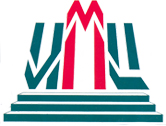 (2016-2017 учебный год)Курган, 2017 г.Рекомендовано к печатиРедакционно-издательским советом МБУ КГ ИМЦСборник подготовлен по материалам образовательных учреждений,сверки педагогических кадров,отчетов методистов муниципального бюджетного учреждения«Курганский городской инновационно-методический центр»АннотацияВы держите в руках сборник, позволяющий получить информацию о деятельности муниципальной системы образования города Кургана в 2016-2017 учебном году.Содержание сборника поможет определить основные направления развития деятельности в новом учебном году и расширит базу информационного обеспечения всех заинтересованных сфер.содержание1. общие сведения1.1 Кадровое обеспечение муниципальной системы образованияОбщее количество педагогических кадров образовательных учреждений города Кургана – 5 091 чел.:1.2 Звания и награды педагогических кадров1.3 Профессиональное становление педагогических кадровсистемы среднего общего образованияУровень квалификацииПрофессиональное становлениеВозрастной состав1.4 Профессиональное становление педагогических кадровсистемы дошкольного образованияУровень квалификацииПрофессиональное становлениеВозрастной состав1.5 Профессиональное становление педагогических кадровсистемы дополнительного образованияУровень квалификацииПрофессиональное становлениеВозрастной состав2. общая характеристикаМуниципальной системы образования2.1 Система среднего общего образованияКоличественный состав педагогических кадров и учащихся(по общеобразовательным учреждениям)Количественный состав педагогических кадров и учащихся(по учебным годам)Образовательная деятельность общеобразовательных учреждений2.2 Система дошкольного образованияКоличественный состав педагогических кадров и воспитанников (по дошкольным образовательным учреждениям)Количественный состав педагогических кадров и воспитанников(по учебным годам)Образовательная деятельность дошкольных образовательных учреждений2.3 Система дополнительного образованияКоличественный состав педагогических кадров и учащихсяКоличественный состав педагогических кадров и учащихся(по учебным годам)Образовательная деятельность учреждений дополнительного образованияСистема дополнительного образования предоставляет возможность обучающимся заниматься художественным и техническим творчеством, туристско-краеведческой и естественнонаучной деятельностью, спортом и исследовательской работой – в соответствии со своими желаниями, интересами и потенциальными возможностями. Рейтинг посещаемости занятий3. реализация национального проекта«образование»3.1 Итоги конкурсного отборалучших учителей на получение денежного поощрения (2016-2017 учебный год)В 2017 году в конкурсном отборе лучших учителей на получение денежного поощрения на региональном уровне принимали участие 18 педагогов, среди них 6 педагогов города Кургана из общеобразовательных учреждений № 5,12,19, 31,32, 56. Победителями конкурса на получение денежного поощрения лучшими учителями стали четыре представителя города Кургана.Список учителей – победителейконкурса на получение денежного поощрения лучшими учителями3.2 Участие педагогов и образовательных учреждений города Курганав конкурсах и фестивалях педагогического мастерстваУчастники конкурса профессионального педагогического мастерства«Учитель года – 2017»Победители и призеры конкурсаНОМИНАЦИЯ «УЧИТЕЛЬ ГОДА – 2017»Победитель номинации:Вахтомина Анастасия Павловна, учитель истории и обществознания муниципального бюджетного общеобразовательного учреждения города Кургана «Средняя общеобразовательная школа № 39 имени Молодой гвардии».Призеры номинации:Макарова Марина Викторовна, учитель физической культуры муниципального бюджетного общеобразовательного учреждения города Кургана «Средняя общеобразовательная школа с углубленным изучением отдельных предметов № 38»;Петрова Елена Александровна, учитель истории и обществознания муниципального бюджетного общеобразовательного учреждения города Кургана «Средняя общеобразовательная школа № 49»;Погодина Екатерина Сергеевна, учитель музыки муниципального бюджетного общеобразовательного учреждения города Кургана «Средняя общеобразовательная школа № 22»;Федица Андрей Васильевич, учитель физики муниципального бюджетного общеобразовательного учреждения города Кургана «Средняя общеобразовательная школа № 28».НОМИНАЦИЯ «ВОСПИТАТЕЛЬ ГОДА – 2017»Победитель номинации:Коротаева Людмила Юрьевна, воспитатель муниципального бюджетного дошкольного образовательного учреждения города Кургана «Центр развития ребенка-детский сад № 131 «Ветерок».Призеры номинации:Косова Екатерина Александровна, воспитатель муниципального бюджетного дошкольного образовательного учреждения города Кургана «Детский сад комбинированного вида № 127 «Катюша»;Морозова Екатерина Анатольевна, воспитатель муниципального бюджетного дошкольного образовательного учреждения города Кургана «Детский сад комбинированного вида № 62 «Серебряное копытце»;Шабурова Юлия Сергеевна, воспитатель муниципального бюджетного дошкольного образовательного учреждения города Кургана «Детский сад № 121 «Ромашка»;Шумилова Ольга Вячеславовна, учитель–логопед муниципального бюджетного дошкольного образовательного учреждения города Кургана «Детский сад комбинированного вида № 160 «Крошка Енот».НОМИНАЦИЯ «ПЕДАГОГИЧЕСКИЙ ДЕБЮТ»Победитель номинации:Долгих Юрий Сергеевич, учитель истории и обществознания муниципального бюджетного общеобразовательного учреждения города Кургана «Гимназия № 19».Призеры номинации:Дмитриева Анастасия Андреевна, учитель русского языка и литературы муниципального бюджетного общеобразовательного учреждения города Кургана «Средняя общеобразовательная школа № 40»;Егорова Яна Васильевна, воспитатель муниципального бюджетного дошкольного образовательного учреждения города Кургана «Центр развития ребенка-детский сад № 126 «Дружные ребята»;Нагарникова Елена Николаевна, учитель химии муниципального бюджетного общеобразовательного учреждения города Кургана «Гимназия № 47»;Степанова Наталья Сергеевна, учитель английского языка муниципального бюджетного общеобразовательного учреждения города Кургана «Средняя общеобразовательная школа № 48».ОБЛАДАТЕЛЬ СПЕЦИАЛЬНОГО ПРИЗА «ЗА ПЕДАГОГИЧЕСКОЕ ПРИЗВАНИЕ»Шумилова Ольга Вячеславовна, учитель–логопед муниципального бюджетного дошкольного образовательного учреждения города Кургана «Детский сад комбинированного вида № 160 «Крошка Енот».XII областной конкурс «Фестиваль педагогического мастерства–2017»13-14 апреля 2017 года проходил XII областной конкурс «Фестиваль педагогического мастерства» в номинациях «Учитель – мастер», «Лучший воспитатель», «Воспитать человека», «Лучший педагогический клуб». На заочный этап конкурса свои материалы представили 47 педагогов и 12 педагогических клубов из 20 муниципальных образований области. По результатам заочного этапа во второй тур конкурса прошли по восемь педагогов в номинациях «Учитель – мастер», «Лучший воспитатель», пять педагогов – в номинации «Воспитать человека» и  пять клубов в номинации «Лучший педагогический клуб». Участники конкурса, соревнуясь за звание лучшего в своей профессии, представляли педагогический опыт, проводили мастер-классы, уроки, занятия, участвовали в открытой дискуссии «За качественное образование». Педагогические клубы показали мастер-классы и участвовали в импровизированном конкурсе социальной рекламы по вопросам семейного воспитания. Город Курган представляли победители городского конкурса профессионального педагогического мастерства в номинации «Учитель года – 2017» – Вахтомина Анастасия Павловна, учитель истории и обществознания школы № 39, в номинации «Воспитатель года – 2017» – Коротаева Людмила Юрьевна, воспитатель центра развития ребенка - детского сада № 131 «Ветерок». В номинации «Воспитать человека» принимала участие Мухина Татьяна Николаевна, учитель английского языка школы № 22, призер (2 место) городского конкурса профессионального педагогического мастерства в номинации «Учитель года – 2016». В номинации «Лучший педагогический клуб» – педагогический клуб «Непохожие» в составе Лушниковой Анастасии Викторовны, Курепкиной Екатерины Викторовны, Менщиковой Елены Борисовны, Сосновой Елены Юрьевны, педагогов детского сада № 121 «Ромашка», педагогический клуб педагогов гимназии    № 32 в составе Ивановой Ирины Анатольевны, Валдас Юлии Игоревны, Лагушиной Татьяны Александровны и Марфициной Ольги Александровны.	Коротаева Людмила Юрьевна – победитель фестиваля в номинации «Лучший воспитатель».	Вахтомина Анастасия Павловна – победитель фестиваля в номинации «Учитель – мастер».	Мухина Татьяна Николаевна – победитель фестиваля в номинации «Воспитать человека».	Педагогический клуб «Непохожие» д/ сада № 121 – победитель фестиваля в номинации «Лучший педагогический клуб».	Педагогический клуб гимназии № 32 – призер (3 место) фестиваля в номинации «Лучший педагогический клуб».3.3 Инновационная деятельность образовательных учреждений(на 1 сентября 2016 г.)В муниципальной системе образования города Кургана инновационная деятельность рассматривается как одно из средств развития образовательных учреждений. Инновационный потенциал, которым обладают образовательные учреждения,  становится существенным ресурсом, необходимым для разработки и апробации моделей, технологий, механизмов, программ, имеющих существенное значение для обеспечения реализации основных направлений государственной политики в сфере образования и решения других перспективных задач развития образования.Согласно проведенной сверке педагогических кадров на начало учебного года, инновационную деятельность заявили 42 дошкольных образовательных учреждения (59,2%), 38 общеобразовательных учреждений (80,9%), 8 учреждений дополнительного образования (100%). Основные направления инновационной деятельности в  образовательных учреждениях связаны с  содержанием образования, развитием системы поддержки талантливых детей, воспитанием и здоровьесбережением в образовании, с внедрением информационных технологий в образовательную деятельность.Освоение и внедрение инноваций в образовательную практику осуществляется по следующим направлениям:Перечень муниципальных инновационных площадок, действующих на территории города Кургана(на 1 сентября 2017 года)Перечень областных инновационных площадок, действующих на территории города Кургана Перечень федеральных инновационных площадок, действующих на территории города КурганаКоличество инновационных площадок(по учебным годам)3.4 Информатизация образовательной средыКадровая обеспеченностьВопросами информатизации в образовательной организации занимаются ответственные за информатизацию: заместитель директора по информатизации, заместитель директора по УВР, учитель информатики и ИКТ, заместитель заведующего по УВР, старший воспитатель.По данным сверки педагогических кадров, в школах города работает 84 учителя информатики и ИКТ, из них 7 (8,3%) имеют среднее профессиональное образование, 5(6%) – высшее непедагогическое, 72 (85,7%) – высшее педагогическое (Диаграмма 1, 2, 3).Диаграмма 1Диаграмма 2Диаграмма 3	Показатель базовой ИКТ-компетентности педагогов во всех образовательных учреждениях высокий (Таблица 1).Таблица 1	Более половины педагогов (57,5%) оценивают свой уровень как уверенный и продвинутый пользователь (Диаграмма 4).Диаграмма 499,1% педагогов владеют информационно-коммуникационными технологиями. В детских садах 1475 (70,1%) педагогов, систематически использующих ИКТ в образовательном процессе, в учреждениях дополнительного образования – 271 (65,7%),  в школах – 2010 (85,0%). Число педагогов, систематически использующих информационно-коммуникационные технологии в образовательном процессе, постепенно растет и составляет 77 % (3756), в прошлом году – 71% (3591), от общего числа всех педагогических работников. Рост данного показателя обеспечивают в основном педагоги школ (Диаграмма 4).Диаграмма 4Материально-техническое оснащениеОбщеобразовательные учреждения города КурганаВсего ПК – 2940, в нерабочем состоянии (подлежат списанию) находятся 2101 ПК.2641 (89 %) задействованы в учебном процессе (на тот же период предыдущего года показатель составил 2619 (82%) машины);из 2641 – 1413 (48 %) ПК задействованы в работе учителей, 1228 (41,8 %) ПК – для доступа учащихся;404 (10,2 %) ПК задействованы в работе администрации ОУ.575 (19,6 %) персональных компьютеров имеют объем оперативной памяти менее       1 Гб, 2333 (80,4 %) с оперативной памятью более 1 Гб, что отвечает минимальным требованиям основного программного обеспечения. 	В школах 731 ноутбуков и нетбуков. Количество учащихся на 1 ПК в этом году увеличился на 3 и  составляет в среднем 13 человек.В дошкольных образовательных учреждениях (далее – ДОУ) – 457 ПК. В учреждениях дополнительного образования (далее – УДО) 136 персональных компьютеров, 23,5% используется обучающимися. Количество персональных компьютеров с оперативной памятью менее 1 Гб в УДО составляет 55 %, в ДОУ – 14 %. Количество компьютеров со сроком эксплуатации более 5 лет в УДО – 84 %, в детских садах – 68 %.Обновление компьютеров в школах за этот год составило – 2,7 %, в детских садах – 5 %, в учреждениях дополнительного образования – 10 %. В общий перечень ТСО входят: мультимедейные проекторы, интерактивные доски и приставки, телевизоры, видеомагнитофоны, принтеры, сканеры, многофункциональные устройства, ксероксы и пр.АИС «Электронная школа»В течение 2-х лет осуществляется введение АИС «Электронная школа» в работу общеобразовательных учреждений города Кургана. Мониторинг готовности данных КРМ «Директор» в 2016-2017 учебном году показал:В 2016-2017 учебном году началось введение модуля «Электронный Классный Журнал».По данным мониторинга, проведенного в июне 2017 г.:готовы работать с модулем «Электронный Классный Журнал» 47 ОУ (100%);получили логины, пароли и приступили к работе – 43 ОУ (91,5%); проходят проверку и ожидают получение логинов, паролей – 4 ОУ (8,5%).Возможности модуля «Электронный Классный Журнал» используют на данном этапе только педагогические работники. Одновременно с модулем КРМ «Директор» проводился ввод Ведомственной учетной системы «Зачисление в образовательную организацию».Мониторинг, проведенный в декабре 2016 г., показал, что 47 ОУ (100 %) готовы для предоставления муниципальной услуги зачисления в образовательное учреждение в электронном виде.Мониторинг, проведенный в июне 2017 г., показал, что родители учащихся пользуются данной услугой: в 14 ОУ (30%) поступили электронные заявления на обучение. Информация из выше перечисленных модулей аккумулируется в Информационно-аналитическую систему «Регион. Контингент», которая является региональным сегментом федеральной межведомственной системы учёта контингента обучающихся учреждений разных типов.В июне и сентябре 2016 г. проводилась выгрузка данных в ИАС «Регион. Контингент». Мониторинг готовности данных к выгрузке, проведенный в сентябре 2016г., показал:предоставили полную информацию – 24 ОУ (51,1%);предоставили неполную информацию – 23 ОУ (48,9%).ИнтернетЧисло проведенных занятий с использованием сети Интернет выросло в 1,5 раза. За текущий учебный год в школах города было проведено 79463 уроков с использованием сети Интернет, из них:1-4 классы – 20280;5-9 классы – 38935;10-11 классы – 20248.На основании государственного контракта от 10.01.2017 г. № 26/23-эа каждому общеобразовательному учреждению предоставляется круглосуточный доступ к информации сети Интернет с централизованной системой контентной фильтрацией (открытое акционерное общество междугородной и международной электрической связи «Ростелеком»). В 2017 средняя скорость составляет 13770 Кбит/с, что на 1221 Кбит/с больше, чем в 2016 г. В 13-ти образовательных учреждениях города Кургана скорость доступа к сети Интернет - 24576 Кбит/с. Педагоги дошкольных учреждений используют возможности интернет-ресурсов при организации непосредственно образовательной деятельности (2181 занятий). 21 % (1049) педагогов в этом учебном году участвовали в интернет-проектах (конкурсах, семинарах и пр.). Количество педагогов, имеющих собственный сайт (или блог) осталось прежним и составляет 11 % от общего числа педагогических работников. 185 (в прошлом году – 162) педагога прошли курсы повышения квалификации по вопросу организации обучения с применением дистанционных образовательных технологий, что составляет 7,8 % от общего числа педагогических работников школы.Учащиеся школ города Кургана 7651 используют дистанционные образовательные технологии, из них 3668 – при подготовке к ГИА. Отмечается рост количества учащихся, принимающих участие в интернет-проектах: 1584 (8,3 %) воспитанников детских садов, 1403 (9,3 %) учащихся учреждений дополнительного образования, 8748 (24,8 %) учащихся школ.Все образовательные учреждения города Кургана используют электронный документооборот, размещают информацию о финансовой деятельности в сети Интернет (www.bus.gov.ru), имеют электронную почту, сайт учреждения.Общеобразовательные учрежденияДошкольные образовательные учрежденияУчреждения дополнительного образованияМБУ «Курганский городской инновационно-методический центр»:e-mail – imc45@mail.ruWeb-сайт – имц45.рф4. Государственная поддержкаталантливой молодежиВ муниципальной системе образования города Кургана ведется активная работа по поддержке талантливой молодежи.Приоритетной задачей деятельности муниципального бюджетного учреждения «Курганский городской инновационно-методический центр» по выявлению, поддержке и развитию интеллектуально одаренных школьников является вовлечение их в конкурсное и олимпиадное движение, проектно-исследовательскую деятельность.К мероприятиям, проводимым Инновационно-методическим центром, относятся городская научно-практическая конференция школьников «Знание – Поиск – Творчество – Труд», городской конкурс «Ученик года», школьный и муниципальный этапы Всероссийской олимпиады школьников, городская олимпиада младших школьников, церемонии награждения победителей и призеров  муниципального этапа олимпиады и лауреатов НПК, вручения стипендий Главы города. На муниципальном уровне оказывается информационно-методическая поддержка образовательным учреждениям  в работе с одарёнными детьми, сформирован  банк данных «Одаренные дети». В  банке данных «Одарённые дети», который ежегодно обновляется,  на сентябрь 2016 года было зарегистрировано 1917 учащихся: 1027 – в разделе «Образование», 393 – в разделе «Искусство», 497 – в разделе «Спорт».Проводится мониторинг участия школьников города в международных и всероссийских олимпиадах и конкурсах: за 2016 год 26 540 участников из 39 общеобразовательных организаций (83 % ОУ) приняли участие в данных мероприятиях. Из них 2150  – стали победителями и призёрами, что составляет 8 % от всех участников. Для оказания методической помощи учителям в работе с одаренными детьми по развитию интеллектуального потенциала и внедрению в образовательный процесс методов, основанных на проектной и исследовательской деятельности обучающихся, в 2016–2017 учебном году работала Муниципальная опорная площадка на базе ОУ № 47 «Работа с одаренными детьми в условиях реализации ФГОС НОО и ООО. Вопросы организации проектной и учебно-исследовательской деятельности».4.1 Результаты II этапа Всероссийской олимпиады школьниковВ школьном этапе олимпиады приняло участие – 21024 (19056 – в прошлом году), участников ОУ с 4 по 11 класс – 10 300 учащихся, в прошлом году – 9152.   Количество участников муниципального этапа олимпиады почти не изменилось и составило 2678 участника – 1870 учащихся.Таблица 1В 2016–2017 учебном году учащимся предложено участие в предметных олимпиадах по астрономии, МХК, технологии.В 22 предметных олимпиадах приняла участие гимназия № 31, в 20 – гимназии №№ 32 и 47, среди средних общеобразовательных школ набрали проходной балл и стали участниками 17 предметных олимпиад учащиеся ОУ №№ 7, 22, 38, 48.Участие ОУ в предметных олимпиадахТаблица 2В 10 и более олимпиадах приняли участие учащиеся 23 ОУ, в прошлом году – 25 ОУ.По сравнению с результатами прошлого года улучшился процент выполнения по математике – на 17 %, по обществознанию – на 10 %, по информатике – на 6 %.Снизился процент выполнения по русскому языку, по французскому языку, по географии.1,7 % участников олимпиады (46 человек) не справились с олимпиадными заданиями, это меньше, чем в прошлом году на 2,3 %.Количество участников, не справившихся с олимпиадными заданиямиТаблица 3В 2016–2017 учебном году 211 учащихся из 25 ОУ стали победителями и призерами (1–3 место).Общее количество призовых мест на муниципальном этапе олимпиадыв образовательных учрежденияхТаблица 4Общее количество призовых мест составило 255, из них у учащихся гимназий – 203 (80 %), у учащихся средних общеобразовательных школ – 52 (20 %).Сравнительная таблица призовых мест, завоеванных гимназиями и общеобразовательными школами за последние 5 летТаблица 5Результативность участия ОУ в муниципальном этапе(% победителей и призеров от числа участников ОУ)Таблица 6Не рассматривались ОУ, имеющие призёров, из 1-2-х участников, что составляет 50-100 %.373 учащихся стали призёрами IV степени (25 % от общего числа участников), это 422 призовых места. Общее количество победителей и призёров составило – 584 учащихся (677 призовых места).Победители и призеры нескольких предметных олимпиадВо II этапе 35 учащихся стали победителями и призёрами  в нескольких предметных олимпиадах, заняли 78 мест: из них в 2-х олимпиадах – 28 учащихся, в 3-х олимпиадах – 5 учащихся, в 4-х – 2 учащихся.Таблица 7Для проверки олимпиадных работ было создано предметное жюри по каждому предмету, в состав которого вошли  407 учителей. 4.2 Результаты III этапа Всероссийской олимпиады школьниковТретий (региональный) этап Всероссийской олимпиады школьников проходил с 12 января по 22 февраля 2017 года по 20 предметам. Команда города Кургана приняла участие во всех предметных олимпиадах.Общее количество участников регионального этапа Всероссийской олимпиады школьников составило 658 человек, 275  (41,8 %) из 21 общеобразовательного учреждения  города Кургана.Таблица 1Количество городских школьников, участников III этапа Всероссийской олимпиады школьников, по разным предметам составляет от 3,6 (ОБЖ) до 87,5 % (французский язык) от общего числа участников. В среднем по предметам это составило 41,8 % – на уровне прошлого года.Участие учащихся города Кургана в III этапеВсероссийской олимпиады школьников за 5 летТаблица 2Рейтинг ОУ, имеющих победителей и призёров(региональный этап)Таблица 3(*при количестве менее 2 % участников от общего числа результативность становится более 50 %)Распределение призовых  мест по предметамТаблица 4Все призовые места учащиеся города Кургана заняли по 4 предметам: по математике, астрономии, английскому и французскому языкам. Городские школьники уступили призовые места по географии и ОБЖ. Победители и призеры нескольких предметных олимпиад(региональный этап)Таблица 54.3 Результаты заключительного этапаВсероссийской олимпиады школьниковУчастниками заключительного этапа Всероссийской олимпиады школьников стали 16 учащихся города Кургана, из них 3 стали призерами: физическая культура – ОУ № 30, ОУ № 31, математика – ОУ № 30 (19 % от общего числа участников).Призёры заключительного этапаВсероссийской олимпиады школьников 2017 годаТаблица 1Информация по участию ОУ в заключительном этапеТаблица 2Участие учащихся города Кургана в заключительном этапеВсероссийской олимпиады школьниковТаблица 3(П – победитель, ОУ, выделенные жирным шрифтом, – призёры)Участие учащихся города Кургана во Всероссийской олимпиаде школьниковТаблица 44.4 Результаты городской олимпиады младших школьниковВ муниципальном этапе олимпиады младших школьников приняли участие 187 учащихся из 34 ОУ города Кургана.93 учащихся 4-х классов приняли участие в олимпиаде по математике , 94 – по русскому языку. Учащиеся 4-х классов заняли 13 призовых мест:Жюри отмечают качественную подготовку школьников к городской олимпиаде, 60 % участников выполнили 50 % (и более) всех заданий.4.5 Научно- практическая конференция«Знание – Поиск – Творчество – Труд»В январе 2017 года состоялась ежегодная городская научно-практическая конференция школьников «Знание – Поиск – Творчество – Труд». На конференции было представлено 148 работ, участвовало 176 учащихся из 32 образовательных учреждений.Лауреатами стали 34 учащихся из 12 образовательных учреждений, определено 31 призовое место. Список ОУ, подготовивших лауреатов научно-практической конференции (4–11 класс)Таблица 1Лауреаты городской НПК – 2017Таблица 2По решению жюри в каждой секции были учреждены номинации (всего 16 номинаций). Дипломы лауреатов номинаций НПК получили 35 учащихся.Научно-практическая конференция «Знание – Поиск – Творчество – Труд»(2016–2017 учебный год)Таблица 34.6 Областной проект «Малая академия наук»В 2016–2017 учебном году на базе пяти общеобразовательных учреждений города работали 10 лабораторий областного проекта «Малая академия наук»: Легоконструирование, Робототехника, Цифровая лаборатория «Архимед», Биология, Химия, Прикладные исследования по предметам естественнонаучного цикла на основе использования ЦОР и другие. По данным ОУ, эти лаборатории посещали 238  учащихся.Информация по лабораториям МАН (2016–2017 учебный год)Таблица 14.7 Учащиеся школ – стипендиаты Главы городаБольшое значение в плане моральной и материальной поддержки талантливых детей, а также стимулирования всех видов детского и юношеского творчества имеет стипендия Главы города, которая назначается ежегодно по результатам достижений школьников за текущий год. В 2016 году было представлено 66 материалов кандидатов на стипендию Главы города из 15 ОУ. Стипендия назначена:Таблица 1Среди стипендиатов старшеклассники составляют 16 человек.Таблица 2Прием Главой города стипендиатов по итогам 2016 года состоялся в Администрации города Кургана, где были вручены Свидетельства на право получения стипендии 22 школьникам в номинациях: «Образование», «Культура», «Спорт». Подготовлены буклеты, представляющие стипендиатов и их увлечения, благодарственные письма родителям.4.8 Муниципальный конкурс «Ученик года – 2016»С 3 октября по 20 октября 2016 года в городе Кургане на базе школы № 50 состоялся муниципальный конкурс «Ученик года – 2016».В конкурсе приняли участие учащиеся 10–11 классов из 29 образовательных учреждений города (ОУ №№  5, 7, 9, 10, 11, 12, 17, 19, 22, 23, 24, 26, 27, 29, 30, 31, 32, 36, 38, 40, 41, 43, 44, 45, 47, 48, 49, 50, 53) среди них:16 человек – учащиеся 11 классов;13 человек – учащиеся 10 классов.Участники конкурса «Ученик года 2016»Таблица 1В финале конкурса «Ученик года – 2016» были определены три призовых места:3 место – Колеватов Денис, 10 класс ОУ № 5; 2 место – Щербакова Мария, 11 класс ОУ № 19;1 место – Кичигин Михаил, 10 класс ОУ № 45.Также были определены лауреаты конкурса:Галашов Никита, 11 класс ОУ № 10;Глазырин Максим, 10 класс ОУ № 27;Южакова Татьяна, 11 класс ОУ № 38;Федерягина Полина, 11 класс ОУ № 49.Победителем в номинации «Выбор молодого поколения» стал Киряков Антон, 11 класс ОУ № 53.Среди 29 общеобразовательных учреждений – 9 ОУ (№№ 10, 19, 30, 31, 38, 40, 47, 49, 53) участвовали в конкурсе десятый год подряд.4.9 Областной Фестиваль наукиВ областном Фестивале науки приняли участие 150 старшеклассников из 17 районов Курганской области. От города Кургана были представлены 36 работ, участвовали 49 старшеклассников из 11 образовательных учреждений (№№ 5, 11, 19, 24, 30, 31, 32, 36, 47, 53, ДДТ «Синяя птица»).Курганские школьники заняли 9 призовых мест из 24. Победителями и призёрами стали 9 учащихся из 4 общеобразовательных учреждений города: ОУ №№ 19, 30, 31, 47.1.Общие сведения1.1Кадровое обеспечение муниципальной системы образования …...стр. 41.2Звания и награды педагогических кадров ………………………….стр. 41.3Профессиональное становление педагогических кадров системы среднего общего образования …………………………....................стр. 51.4Профессиональное становление педагогических кадров системы дошкольного образования …….…………………………………….стр. 61.5Профессиональное становление педагогических кадров системы дополнительного образования ………………………………………стр. 72.Общая характеристика муниципальной системы образования2.1Система среднего общего образования ……………………………стр. 82.2Система дошкольного образования …………..................………….стр. 122.3Система дополнительного образования ..............…………………..стр. 153.Реализация национального проекта«Образование»3.1Итоги конкурсного отбора лучших учителей на получение денежного поощрения (2016-2017 учебный год)стр. 183.2Участие педагогов и образовательных учреждений города Кургана в конкурсах и фестивалях педагогического мастерствастр. 193.3Инновационная деятельность образовательных учреждений   ….стр. 213.4Информатизация образовательной среды ………………………….стр. 324.Государственная поддержкаталантливой молодежи  …………………………………..стр. 404.1Результаты II этапа Всероссийской олимпиады школьников …….стр. 404.2Результаты III этапа Всероссийской олимпиады школьников ……стр. 464.3Результаты заключительного этапа Всероссийской олимпиады школьников …………………………………………………………..стр. 494.4Результаты городской олимпиады младших школьников ………..стр. 514.5Научно-практическая конференция «Знание–Поиск–Творчество– Труд» ……………………………………………….............................стр. 514.6Областной проект «Малая академия наук» ………………………..стр. 534.7Учащиеся школ – стипендиаты Главы города ……………………..стр. 544.8Муниципальный конкурс «Ученик года - 2016» …………………..стр. 554.9Областной Фестиваль науки ………………………………………...стр. 56общеобразовательные учреждения2 424 чел.47,6 %дошкольные образовательные учреждения2 307 чел.45,3 %учреждения дополнительного образования360 чел.7,1 %№ п/пЗвания и наградыКоличество по годамКоличество по годамКоличество по годамКоличество по годамКоличество по годам№ п/пЗвания и награды20132014201520162017Почетное звание «Заслуженный учитель РФ»6049474442Почетное звание «Заслуженный учитель профтехобразования РФ»1111Почетное звание «Заслуженный работник культуры РФ»43332Почетное звание «Заслуженный тренер России»1111–Почетное звание «Почетный работник общего (народного) образования РФ» (Нагрудный знак «Отличник просвещения (народного образования) РФ»)260(214)262(203)272(187)277(173)278(152)Почетное звание «Почетный работник высшей школы РФ»111Нагрудный знак «Отличник профтехобразования РФ»75654Нагрудный знак «Отличник физической культуры и спорта России»1211111011Почетная грамота Министерства Образования и Науки РФ390459475502503Почет грамота Министерства Образования и Госкомитета РФ по физической культуре и спорту11111Почетная премия Правительства РФ в области культуры «Душа России»1111Благодарность Министерства Образования и Науки РФ44333Благодарность Министерства спорта, туризма и молодежной политики РФ1133Ордена и медали109111210ИТОГО:ИТОГО:9631010102110371012УчебныйгодВсего(чел.)Квалификационная категория(основная должность)Квалификационная категория(основная должность)Квалификационная категория(основная должность)Квалификационная категория(основная должность)Квалификационная категория(основная должность)Квалификационная категория(основная должность)Квалификационная категория(основная должность)Квалификационная категория(основная должность)Квалификационная категория(основная должность)Квалификационная категория(основная должность)УчебныйгодВсего(чел.)1122ВВнетнетсоответствиесоответствие2012-20132 36766328,0%1144,8%107145,3%45919,4%602,5%2013-20142 36761926,2%813,4%108245,7%46419,6%1215,1%2014-20152 37360425,5%502,1%107045,1%49520,9%1546,5%2015-20162 42859624,5%180,7%102142,1%60524,9%1887,7%2016-20172 42458424,1%20,1%102242,2%64226,5%1747,2%УчебныйгодВсего(чел.)Этапы профессионального становления(педагогический стаж)Этапы профессионального становления(педагогический стаж)Этапы профессионального становления(педагогический стаж)Этапы профессионального становления(педагогический стаж)Этапы профессионального становления(педагогический стаж)Этапы профессионального становления(педагогический стаж)УчебныйгодВсего(чел.)вхождение(до 3-х лет)вхождение(до 3-х лет)становление(4-10 лет)становление(4-10 лет)зрелость(11 и более лет)зрелость(11 и более лет)2012-20132 36727511,6%2329,8%1 86078,6%2013-20142 36731513,3%2249,5%1 82877,2%2014-20152 37333314,0%2219,3%1 81976,7%2015-20162 42836515,0%28611,8%1 77773,2%2016-20172 42438115,7%28211,6%1 76172,6%УчебныйгодВсего(чел.)до 25летдо 25летот 26 до 35 летот 26 до 35 летот 36 до 45 летот 36 до 45 летот 46 до 55 летот 46 до 55 летсвыше 55летсвыше 55лет2012-20132 3671958,2%28712,1%77432,7%70029,6%41117,4%2013-20142 3671988,4%30112,7%73731,1%68929,1%44218,7%2014-20152 3731757,4%32313,6%70629,8%69829,4%47119,8%2015-20162 4281958,0%32513,4%65727,1%73330,2%51821,3%2016-20172 4242028,3%34714,3%62725,9%73430,3%51421,2%УчебныйгодВсего(чел.)Квалификационная категория(основная должность)Квалификационная категория(основная должность)Квалификационная категория(основная должность)Квалификационная категория(основная должность)Квалификационная категория(основная должность)Квалификационная категория(основная должность)Квалификационная категория(основная должность)Квалификационная категория(основная должность)Квалификационная категория(основная должность)Квалификационная категория(основная должность)УчебныйгодВсего(чел.)1122ВВнетнетсоответствиесоответствие2012-20132 09273535,1%1979,4%52625,1%60528,9%291,4%2013-20142 15375435,0%1175,4%57226,6%63729,6%733,4%2014-20152 23178935,4%642,9%63828,6%63528,5%1054,7%2015-20162 26177234,1%351,5%63728,2%67229,7%1456,4%2016-20172 30776233,0%120,5%65228,3%75032,5%1315,7%УчебныйгодВсего(чел.)Этапы профессионального становления(педагогический стаж)Этапы профессионального становления(педагогический стаж)Этапы профессионального становления(педагогический стаж)Этапы профессионального становления(педагогический стаж)Этапы профессионального становления(педагогический стаж)Этапы профессионального становления(педагогический стаж)УчебныйгодВсего(чел.)вхождение(до 3 лет)вхождение(до 3 лет)становление(от 4 до 10 лет)становление(от 4 до 10 лет)зрелость(11 и более лет)зрелость(11 и более лет)2012-20132 09245021,5%39518,9%1 24759,6%2013-20142 15349222,9%42619,8%1 23557,4%2014-20152 23147121,1%49122,0%1 26956,9%2015-20162 26144019,5%54824,2%1 27356,3%2016-20172 30746120,0%57024,7%1 27655,3%УчебныйгодВсего (чел.)до 25летдо 25летот 26 до 35летот 26 до 35летот 36 до 45летот 36 до 45летот 46 до 55летот 46 до 55летсвыше 55летсвыше 55лет2012-20132 0921497,1%64230,7%53625,6%51724,7%24811,9%2013-20142 1531356,3%68832,0%55125,6%52224,2%25711,9%2014-20152 2311074,8%71932,2%60927,3%51423,0%28212,6%2015-20162 261873,8%70131,0%63328,0%52523,2%31513,9%2016-20172 307934,0%71831,1%66528,8%51722,4%31413,6%УчебныйгодВсего(чел.)Квалификационная категория(основная должность)Квалификационная категория(основная должность)Квалификационная категория(основная должность)Квалификационная категория(основная должность)Квалификационная категория(основная должность)Квалификационная категория(основная должность)Квалификационная категория(основная должность)Квалификационная категория(основная должность)Квалификационная категория(основная должность)Квалификационная категория(основная должность)УчебныйгодВсего(чел.)1122ВВнетнетсоответствиесоответствие2012-20133549025,4%257,1%13137,0%10028,2%82,3%2013-20143127925,3%185,8%11837,8%8727,9%103,2%2014-20153408625,3%123,5%12235,9%10430,6%164,7%2015-20163538022,7%102,8%11933,7%12535,4%195,4%2016-20173607520,8%154,2%11933,1%13136,4%205,6%УчебныйгодВсего(чел.)Этапы профессионального становления(педагогический стаж)Этапы профессионального становления(педагогический стаж)Этапы профессионального становления(педагогический стаж)Этапы профессионального становления(педагогический стаж)Этапы профессионального становления(педагогический стаж)Этапы профессионального становления(педагогический стаж)УчебныйгодВсего(чел.)вхождение(до 3-х лет)вхождение(до 3-х лет)становление(4-10 лет)становление(4-10 лет)зрелость(11 и более лет)зрелость(11 и более лет)2012-20133547019,8%7521,2%20959,0%2013-20143125517,6%6320,2%19462,2%2014-20153406920,3%6619,4%20560,3%2015-20163538423,8%6418,1%20558,1%2016-20173608724,2%6618,3%20757,5%УчебныйгодВсего(чел.)до 25летдо 25летот 26 до 35летот 26 до 35летот 36 до 45летот 36 до 45летот 46 до 55летот 46 до 55летсвыше 55летсвыше 55лет2012-20133545415,3%6418,1%9526,8%8223,2%5916,7%2013-20143124915,7%5918,9%7524,0%6821,8%6119,6%2014-20153405616,5%7120,9%7020,6%7822,9%6519,1%2015-20163535515,6%7922,4%6819,3%7220,4%7922,4%2016-20173605715,8%8222,8%6618,3%7821,7%7721,4%ОУКол-воОУ№№ ОУПедагогиПедагогиПедагогиУчащиесяУчащиесяУчащиесяОУКол-воОУ№№ ОУкол-во%%кол-во%%начальная школа-детский сад158160,70,71230,30,3прогимназия163150,60,62110,60,6основнаяобщеобразовательная школа114200,80,82870,80,8средняяобщеобразовательная школа355,7,9,10,11,17,18,20,22,23,24,26,28,29,34,36,39,40,41,42,43,44,45,46,48,49,50,51,52,53,55,56,59,67,75167769,269,22487169,969,9средняяобщеобразовательная школа с углубленным изучением отдельных предметов138893,73,712553,53,5средняя общеобразовательная школа (гимназия)619, 27, 30, 31, 32, 4748920,220,2722120,320,3средняя общеобразовательная школа (лицей)112773,23,210993,13,1центр образования1Центр образования411,71,75021,41,4И Т О Г О:И Т О Г О:И Т О Г О:И Т О Г О:И Т О Г О:И Т О Г О:И Т О Г О:И Т О Г О:И Т О Г О:472 4242 424100%35 56935 569100%УчебныйгодОбщее кол-воОбщее кол-воКол-воучащихсяна 1 педагогаСредняя наполняе-мость классов(неспециализированных)УчебныйгодпедагогиучащиесяКол-воучащихсяна 1 педагогаСредняя наполняе-мость классов(неспециализированных)2008-20092 71332 0911122,12009-20102 59131 6961222,72010-20112 52531 1851222,92011-20122 45631 6581323,12012-20132 36731 9581323,22013-20142 36732 0361323,72014-20152 37332 9211424,42015-20162 42834 2481425,22016-20172 42435 5691525,3Форма работы№№ ОУ(2016-2017 учебный год)Кол-во ОУ / %Кол-во ОУ / %Кол-во ОУ / %Кол-во ОУ / %Кол-во ОУ / %Форма работы№№ ОУ(2016-2017 учебный год)2016-2017(47 ОУ)2015-2016(47 ОУ)2014-2015(48 ОУ)2013-2014(48 ОУ)2012-2013(52 ОУ)Инновационнаядеятельность ОУЗаявили 38 ОУ (80,9%): 5, 7, 9, 10, 11, 12, 14, 17, 19, 20, 22, 24, 26, 27, 28, 30, 31, 32, 36, 38, 39, 40, 41, 43, 44, 45, 46, 47, 48, 49, 50, 52, 53, 56, 58, 63, 67, Центр образования.Не заявили 9 ОУ (19,1%): 18, 23, 29, 34, 42, 51, 55, 59, 75.3880,9%3166,0%2143,8%3266,7%4076,9%Участие педагоговв инновационнойдеятельностиЗаявили 41 ОУ (87,2%): 5, 7, 9, 10, 11, 12, 14, 18, 19, 20, 22, 23, 24, 26, 27, 29, 30, 31, 32, 34, 36, 38, 39, 40, 42, 43, 44, 45, 46, 47, 48, 49, 50, 52, 53, 55, 56, 59, 63, 75, Центр образования.Не заявили 6 ОУ (12,8 %): 17, 28, 41, 51, 58, 67.4187,2%4187,2%4185,4%4389,6%4790,4%Методическиеформирования Заявили 47 ОУ (100%).47100%47100%48100%48100%4994,2%Единаяметодическая темаЗаявили 47 ОУ (100%).47100%47100%48100%48100%52100%Предпрофильнаяподготовка(45 ОУ)Предпрофильную подготовку могут заявить 45 ОУ.Заявили 34 ОУ (75,6%):предметы учебного плана (обязательные по выбору: элективные курсы): 5, 7, 9, 10, 11, 17, 18, 19, 22, 26, 27, 28, 29, 30, 31, 32, 34, 36, 38, 39, 40, 41, 42, 43, 45, 47, 48, 50, 52, 53, 56, 59, 67, 75.Не заявили 11 ОУ (24,4%): 12, 14, 20, 23, 24, 44, 46, 49, 51, 55, Центр образования.Предпрофильной подготовки нет в учреждениях с II (начальным) уровнем общего образования - 2 ОУ: 58, 63.3475,6%3680,0%3879,2%3981,3%4484,6%Профильноеобучение(45 ОУ)Профильное обучение могут заявить 45 ОУ.Заявили 32 ОУ (71,1%):предметы учебного плана (обязательные) – 32 ОУ: 5, 7, 10, 11, 12, 17, 19, 22, 23, 24, 26, 27, 29, 30, 31, 32, 36, 38, 40, 42, 43, 44, 45, 47, 48, 49, 50, 52, 53, 56, 75, Центр образования;предметы учебного плана (обязательные по выбору: элективные курсы) – 23 ОУ: 7, 12, 17, 19, 22, 23, 27, 29, 31, 32, 36, 40, 42, 43, 44, 45, 47, 48, 49, 50, 52, 56, 75.Не заявили 13 ОУ (28,9%): 9, 14, 18, 20, 28, 34, 39, 41, 46, 51, 55, 59, 67.Профильного обучения нет в учреждениях с II (начальным) уровнем общего образования - 2 ОУ: 58, 63.3271,1%3168,9%2552,1%2654,2%2548,1%Углубленноеизучение предметовЗаявили 4 ОУ (8,5%):предметы учебного плана (обязательные) – 4 ОУ: 19, 38, 47, 63;предметы учебного плана (обязательные по выбору: элективные курсы) –   2 ОУ: 38, 47.Не заявили 43 ОУ (91,5%).48,5%48,5%48,3%36,3%35,8%Предметы региональногокомпонентаЗаявили 47 ОУ (100%).47100%47100%48100%48100%52100%СвободновыбираемыепредметыЗаявили 40 ОУ (85,1 %): 5, 7, 9, 10, 11, 12, 14, 17, 18, 19, 20, 22, 24, 26, 27, 28, 29, 30, 32, 34, 36, 38, 39, 40, 42, 43, 44, 45, 46, 47, 48, 49, 50, 51, 52, 53, 55, 56, 63, 67.Не заявили 7 ОУ (14,9 %): 23, 31, 41, 58, 59, 75, Центр образования.4085,1%4085,1%4287,5%4491,7%4892,3%ДополнительныеобразовательныепрограммыЗаявили 47 ОУ (100%).47100%47100%48100%48100%52100%ИспользуемаявоспитательнаясистемаЗаявили 29 ОУ (61,7%): 5, 7, 9, 11, 12, 18, 19, 20, 22, 27, 28, 30, 31, 38, 39, 40, 42, 43, 45, 47, 48, 49, 51, 53, 55, 63, 67, 75, Центр образования.Не заявили 18 ОУ (38,3%): 10, 14, 17, 23, 24, 26, 29, 32, 34, 36, 41, 44, 46, 50, 52, 56, 58, 59.2961,72757,42858,3%2654,2%3363,5%ДетскиеорганизацииЗаявили 32 ОУ (68,1%): 5, 7, 10, 11, 12, 19, 20, 22, 23, 26, 27, 28, 30, 32, 34, 38, 39, 41, 42, 43, 44, 45, 46, 47, 48, 49, 50, 53, 55, 56, 63, 67.Не заявили 15 ОУ (31,9%): 9, 14, 17, 18, 24, 29, 31, 36, 40, 51, 52, 58, 59, 75, Центр образования.3268,1%3063,8%3981,3%3164,6%2751,9%Научное общество учащихся(НОУ)Заявили 25 ОУ (53,2%): 5, 7, 10, 11, 12, 18, 19, 20, 22, 24, 27, 29, 30, 32, 38, 40, 43, 45, 47, 48, 49, 50, 52, 53, 63.Не заявили 22 ОУ (46,8%): 9, 14, 17, 23, 26, 28, 31, 34, 36, 39, 41, 42, 44, 46, 51, 55, 56, 58, 59, 67, 75, Центр образования.2553,2%2757,5%2756,3%3062,5%3465,4%МеждународныесвязиЗаявило 1 ОУ (2,1%): 32.12,1%24,3%24,2%24,2%35,8%Связь с ВУЗамиЗаявили 24 ОУ (51,1%): 5, 7, 9, 10, 12, 17, 19, 23, 27, 28, 30, 31, 32, 38, 39, 43, 47, 49, 50, 52, 53, 56, 67, 75.2451,1%2348,9%2552,1%2552,1%3567,3%Связь с ССУЗамиЗаявили 20 ОУ (42,6%): 5, 7, 9, 11, 17, 22, 23, 27, 28, 29, 31, 38, 39, 40, 43, 50, 52, 53, 56, 67.2042,6%1838,3%1633,3%1633,3%1834,6%Связь с ДОУЗаявили 12 ОУ (25,5%): 5, 7, 10, 11, 20, 34, 38, 41, 43, 44, 52, 59.1225,5%1225,5%1327,1%1020,8%59,6%Связь с УДОЗаявили 39 ОУ (82,9%): 5, 7, 9, 10, 11, 14, 17, 18, 20, 22, 23, 24, 26, 28, 29, 30, 31, 32, 34, 36, 38, 39, 40, 41, 42, 43, 44, 45, 46, 47, 49, 50, 52, 53, 56, 59, 63, 67, 75.3982,9%3880,9%4083,3%3981,3%4382,7%ДОУКол-воДОУ№№ ДОУПедагогиПедагогиВоспитанникиВоспитанникиДОУКол-воДОУ№№ ДОУкол-во%кол-во%детский сад1216, 29, 47, 74, 76, 110, 112, 119, 121, 132, 142, 2072269,8226111,7детский садкомбинированного вида331, 2, 7, 14, 17, 18, 34, 41, 55, 62, 78, 85, 87, 92, 103, 106, 111, 114, 116, 117, 122, 124, 127, 128, 130, 133, 134, 137, 138, 141, 160, 169, 196119051,6935748,5детский садкомпенсирующеговида154331,41320,7детский садобщеразвивающего вида194, 5, 6, 9, 10, 20, 37, 57, 61, 67, 68, 90, 100, 105, 109, 113, 118, 129, 14060226,1508626,3центр развитияребенка–детский сад639, 45, 115, 126, 131, 1352089,0199310,3начальная школа-детский сад1ОУ № 58160,71610,8прогимназия1ОУ № 63180,81790,9дошкольные группыобщеразвивающеговида на базе ОУ5 группОУ № 20, 51140,61390,7И Т О Г О:И Т О Г О:И Т О Г О:И Т О Г О:И Т О Г О:И Т О Г О:И Т О Г О:71 ДОУ17 групп на базе 4 ОУ71 ДОУ17 групп на базе 4 ОУ2 307100%19 308100%УчебныйгодОбщее кол-воОбщее кол-воКол-вовоспитанниковна 1 педагогаСредняя наполняе-мость групп(неспециализированных)УчебныйгодпедагогивоспитанникиКол-вовоспитанниковна 1 педагогаСредняя наполняе-мость групп(неспециализированных)2008-20092 04613 378621,32009-20102 09413 581620,72010-20112 12813 707620,62011-20122 09114 885723,22012-20132 09215 537723,42013-20142 15316 257724,52014-20152 23117 769825,42015-20162 26119 352826,22016-20172 30719 308826,0Форма работы№№ ДОУ(2016-2017 учебный год)Кол-во ДОУ / %Кол-во ДОУ / %Кол-во ДОУ / %Кол-во ДОУ / %Кол-во ДОУ / %Форма работы№№ ДОУ(2016-2017 учебный год)2016-2017(71 ДОУ)2015-2016(72 ДОУ)2014-2015(69 ДОУ)2013-2014(69 ДОУ)2012-2013(83 ДОУ)Инновационная деятельность ДОУЗаявили 42 ДОУ (59,2%): 1, 2, 4, 9, 10, 20, 34, 37, 39, 47, 54, 57, 61, 62, 68, 74, 87, 90, 92, 100, 103, 106, 109, 110, 111, 112, 115, 116, 117, 119, 121, 126, 127, 128, 129, 131, 133, 134, 135, 137, 138, 140Не заявили 29 ДОУ (40,8%): 5, 6, 7, 14, 16, 17, 18, 29, 41, 45, 55, 67, 76, 78, 85, 105, 113, 114, 118, 122, 124, 130, 132, 141, 142, 160, 169, 196, 2074259,2%2433,3%1623,2%3753,6%3845,8%Участие педагогов в инновационной деятельностиЗаявили 49 ДОУ (69,0 %): 1, 2, 4, 5, 7, 10, 20, 29, 34, 37, 39, 45, 47, 54, 55, 57, 62, 63 (ОУ), 67, 74, 76, 78, 87, 90, 92, 100, 103, 106, 109, 110, 111, 112, 113, 116, 117, 121, 124, 127, 128, 129, 130, 131, 133, 135, 137, 138, 140, 141, 160, 169Не заявили 22 ДОУ (31,0 %): 6, 9, 14, 16, 17, 18, 41, 61, 68, 85, 105, 114, 115, 118, 119, 122, 126, 132, 134, 142, 196, 2074969,0%5779,2%5782,6%5681,2%6072,3%Методические формирования Заявили 63 ДОУ (88,7%): 1, 2, 4, 5, 6, 7, 9, 14, 16, 17, 18, 20, 34, 37, 39, 41, 45, 47, 54, 55, 57, 58(ОУ), 61, 62, 63(ОУ), 67, 74, 76, 78, 85, 87, 90, 92, 100, 103, 105, 106, 109, 111, 112, 113, 115, 116, 117, 118, 122, 124, 126, 127, 128, 129, 130, 131, 132, 133, 134, 135, 137, 138, 140, 141, 160, 169, 196, 207Не заявили 8 ДОУ (11,3 %): 10, 29, 68, 110, 114, 119, 121, 1426388,7%6488,9%6391,3%6492,8%7894,0%Единая методическая темаЗаявили 70 ДОУ (98,6 %): 1, 2, 4, 5, 6, 7, 9, 10, 14, 16, 17, 18, 20, 29, 34, 37, 39, 41, 45, 47, 54, 55, 57, 61, 62, 67, 68, 74, 76, 78, 85, 87, 90, 92, 100, 103, 105, 106, 109, 110, 111, 112, 113, 114, 115, 116, 117, 118, 119, 121, 122, 124, 126, 127, 128, 129, 130, 131, 132, 133, 134, 135, 137, 138, 140, 141, 160, 169, 196, 207Не заявило 1 ДОУ (1,4 %): 142 (РЕМОНТ)7098,6%6995,8%69100%6898,6%8197,6%Дополнительныеобразовательные программыЗаявили 65 ДОУ (91,5 %): 1, 2, 4, 5, 6, 7, 9, 10, 14, 16, 17, 18, 20, 29, 34, 37, 39, 41, 47, 54, 55, 57, 61, 62, 67, 68, 74, 78, 85, 87, 90, 92, 100, 103, 106, 109, 110, 111, 112, 113, 114, 115, 116, 117, 118, 121, 122, 124, 126, 127, 128, 129, 130, 131, 132, 134, 135, 137, 138, 140, 141, 160, 169, 196, 207Не заявили 6 ДОУ (8,5 %): 45, 76, 105, 119, 133, 1426591,5%6488,9%6492,8%6695,7%7590,4%Связь с ВУЗамиЗаявили 6 ДОУ: 17, 34, 39, 116, 131, 13768,5%912,5%811,6%710,1%89,6%Связь с ССУЗамиЗаявили 11 ДОУ: 2, 16, 37, 39, 54, 87, 106, 113, 115, 116, 1211115,5%912,5%913,0%811,6%910,8%Связь с ОУЗаявили 61 ДОУ: 1, 2, 4, 5, 6, 7, 9, 14, 16, 17, 18, 20, 29, 34, 37, 39, 41, 45, 54, 55, 57, 61, 62, 63(ОУ), 74, 78, 85, 87, 90, 92, 100, 103, 105, 106, 109, 110, 111, 113, 114, 115, 116, 117, 118, 121, 122, 124, 126, 128, 129, 130, 131,132,133,134,135, 137,138,140,141,160,169,2076185,9%6184,7%6391,3%6391,3%7084,3%Связь с УДОЗаявили 44 ДОУ: 2, 4, 5, 6, 7, 9, 16, 17, 20, 20(ОУ), 29, 34, 39, 41, 45, 47, 54, 57, 61, 62, 63(ОУ), 67, 78, 87, 92, 100, 103, 109, 111, 112, 115, 116, 117, 118, 121, 126, 129, 130, 131, 133, 134, 137, 138, 141, 160, 1694462,0%4359,7%3144,9%4565,2%4554,2%УДОКол-во учащихсяКол-во учащихсяКол-во учащихсяКол-во учащихсяКол-во учащихсяКол-во учащихсяКол-вопедагоговУДОдошкольники1-4класс5-9класс10-11классстуденты до 18 летВсегоКол-вопедагоговДворец детского (юношеского) творчества4501004991234121280069Детский (подростковый) центр «Луч-П»2296312258629120035Дом детского творчества «Радуга»501136168223152282758Дом детского творчества «Синяя птица»56012294031723223256Дом творчества детей и молодежи «Гармония»737106952386149256464Станция детского и юношеского туризма и экскурсий0419397106092217Центр «Мостовик»4147365049660181040Центр детского творчества «Аэлита»238253127439976021И Т О Г О:И Т О Г О:И Т О Г О:И Т О Г О:И Т О Г О:И Т О Г О:И Т О Г О:И Т О Г О:8 УДО3129(20,7%)6702(44,3%)3852(25,5%)899(5,9%)533(3,5%)15 115(100%)360Учебный годОбщее кол-воОбщее кол-воКол-во учащихся на 1 педагогаУчебный годпедагогиучащиесяКол-во учащихся на 1 педагога2008-200951920 473392009-201055322 367402010-201131814 530462011-201227012 887482012-201335415 621442013-201431215 845502014-201534016 004472015-201635315 382442016-201736015 11542Форма работыУДО(2016-2017 учебный год)Кол-во УДО / %Кол-во УДО / %Кол-во УДО / %Кол-во УДО / %Кол-во УДО / %Форма работыУДО(2016-2017 учебный год)2016-2017(8 УДО)2015-2016(9 УДО)2014-2015(9 УДО)2013-2014(9 УДО)2012-2013(9 УДО)Инновационнаядеятельность УДОЗаявили 8 УДО (100%): Аэлита, Гармония, ДД(Ю)Т , Луч-П, Мостовик, Радуга, СДЮТиЭ, Синяя птица8100%777,8%777,8%777,8%777,8%Участие педагоговв инновационнойдеятельностиЗаявили 6 УДО (75,0%): ДД(Ю)Т, Луч-П, Мостовик, Радуга, СДЮиЭ, Синяя птицаНе заявили 2 УДО (25,0%): Аэлита, Гармония 675,0%9100%9100%9100%9100%Методическиеформирования Заявили 8 УДО (100%)8100%888,9%9100%9100%9100%Единаяметодическая темаЗаявили 8 УДО (100%)8100%9100%9100%9100%9100%Массовые формыработыЗаявили 8 УДО (100%)8100%9100%9100%9100%9100%ПредпрофильнаяподготовкаЗаявило 1 УДО (12,5%): Синяя птицаНе заявили 7 УДО (87,5%): Аэлита, ДД(Ю)Т, Гармония, Луч-П, Мостовик, Радуга, СДЮТиЭ112,5%111,1%222,2%333,3%333,3%МеждународныесвязиЗаявили 2 УДО (25,0%): Луч-П, Синяя птицаНе заявили 6 УДО (75,0%): Аэлита, Гармония, ДД(Ю)Т, Мостовик, Радуга, СДЮТиЭ225,0%222,2%222,2%222,2%222,2%Связь с ВУЗамиЗаявили 4 УДО (50,0%): Гармония, ДД(Ю)Т, Луч-П, Синяя птицаНе заявили 4 УДО (50,0%): Аэлита, Мостовик, Радуга, СДЮТиЭ450,0%555,6%555,6%666,7%666,7%Связь с ССУЗамиЗаявили 4 УДО (50,0%): Гармония, ДД(Ю)Т, Луч-П, Синяя птицаНе заявили 4 УДО (50,0%): Аэлита, Мостовик, Радуга, СДЮТиЭ450,0%555,6%555,6%555,6%555,6%Связь с ОУЗаявили 7 УДО (87,5%): Гармония, ДД(Ю)Т, Луч-П, Мостовик, Радуга, СДЮТиЭ, Синяя птицаНе заявило 1 УДО (12,5%): Аэлита787,5%888,9%9100%9100%888,7%Связь с ДОУЗаявили 5 УДО (62,5%): Аэлита, Луч-П, Мостовик, Радуга, Синяя птицаНе заявили 3 УДО (37,5%): Гармония, ДД(Ю)Т, СДЮТиЭ562,5%666,7%666,7%666,7%666,7%Связь с учрежде-ниями культуры (библиотека, музей и др.)Заявили 6 УДО (75,0%): Аэлита, ДД(Ю)Т, Луч-П, Радуга, СДЮТиЭ, Синяя птицаНе заявили 2 УДО (25,0%): Гармония, Мостовик675,0%777,8%777,8%777,8%9100%Связь со спортивными учреждениямиЗаявили 4 УДО (50,0%): ДД(Ю)Т, Луч-П, Мостовик, СДЮТиЭНе заявили 4 УДО (50,0%): Аэлита, Гармония, Радуга, Синяя птица450,0%555,6%555,6%555,6%444,4%Направления деятельностиУчебный годУчебный годУчебный годУчебный годУчебный годУчебный годУчебный годУчебный годУчебный годУчебный годНаправления деятельности2012-20132012-20132013-20142013-20142014-20152014-20152015-20162015-20162016-20172016-2017Направления деятельностикол-воуч-сярейтингкол-воуч-сярейтингкол-воуч-сярейтингкол-воуч-сярейтингкол-воуч-сярейтингХудожественноЕ7755174261733117668173681Физкультурно-спортивное3109233402324523118228932Социально-педагогическое2084324053283531970321233Туристско-краеведческое993410294106341248410484техническое958583151004584056845Естественнонаучное20262226180617161476№п/пФ.И.О.ДолжностьОбразовательное учреждение1.Иванова Ирина АнатольевнаУчитель биологииМуниципальное бюджетное общеобразовательное учреждение города Кургана «Гимназия № 32»2.КорюкинаНаталья АлексеевнаУчительинформатикиМуниципальное бюджетное общеобразовательное учреждение города Кургана «Гимназия № 31»3.Максимовских Наталья ВячеславовнаУчительанглийского языкаМуниципальное бюджетное общеобразовательное учреждение города Кургана «Средняя общеобразовательная школа № 5»4.СечкоАлександр ВалентиновичУчительистории и обществознанияМуниципальное бюджетное общеобразовательное учреждение города Кургана «Гимназия № 19»НоминацияКол-воучастников№ ОУУчитель года12ОУ № 7, 9, 10, 22, 28, 30, 38, 39, 41, 48, 49, 75Педагогический дебют12ОУ № 5, 12, 19, 26, 29, 34, 40, 47, 48ДОУ № 106, 126, 128Воспитатель года9ДОУ № 5, 10, 62, 63, 100, 121, 127, 131, 160Образоват. уч-яУровеньУровеньУровеньУровеньУровеньУровеньУровеньУровеньОбразоват. уч-яИНСТИТУЦИОНАЛЬНЫЙИНСТИТУЦИОНАЛЬНЫЙМУНИЦИПАЛЬНЫЙМУНИЦИПАЛЬНЫЙРЕГИОНАЛЬНЫЙРЕГИОНАЛЬНЫЙФЕДЕРАЛЬНЫЙФЕДЕРАЛЬНЫЙОбразоват. уч-якол-во ОУ-ИП№ образовательного учреждениякол-во ОУ-ИП№ образовательного учреждениякол-во ОУ-ИП№ образовательного учреждениякол-во ОУ-ИП№ образовательного учрежденияОУ18(35)12, 14, 19, 27 (4), 30 (2),32, 36 (3), 40, 43 (2),45, 46 (2), 48, 49 (4),50 (3), 53 (2), 56 (2),67 (3), Центр образования18  (26)10, 11, 12 (2), 19 (2), 22, 30,31 (2), 32, 39,40 (2), 43, 47 (3),49, 50 (2), 53, 58,63, Центр образования (2)34(20)5 (2), 7 (4), 9 (2),10 (3),11,12 (7), 17(2),19 (3), 20, 22 (4),24 (3), 26 (2), 28 (2),30 (3), 31 (4), 32 (6),36 (3), 38, 39 (3),40 (2), 41 (2), 43 (5),44, 45 (2), 46, 47 (8),49 (4), 50 (2), 52, 53,56, 58, 63 (2), ЦО6(3)10, 30, 31, 32, 38, 47ДОУ25(49)1, 2 (4), 20, 34 (3),37 (2), 39, 57 (2), 68,74, 87 (6), 90, 100 (2),103, 106 (2), 109 (3),112, 116 (2), 117 (2) 121,127 (2), 128, 135, 137 (6), 138, 14011(13)1, 4, 10, 39, 62, 109 (2), 126, 131,135, 137, 138 (2)28(10)2, 4, 9, 10 (2), 34, 39 (2), 47, 54, 61, 62 (2), 74, 87, 92,100 (2), 109(2), 110,111, 115 (2), 116 (2),119, 127 (2), 128, 129 (2), 131 (4), 133,134, 137 (2), 138УДО7(7)Д(П)Ц «Луч-П»,ДД(Ю)Т,ДДТ «Радуга»,ДДТ «Синяя птица»,СДЮТиЭ,ЦДТ «Аэлита»,Центр «Мостовик»2(2)Д(П)Ц «Луч-П»,ЦДТ «Аэлита»8(9)Д(П)Ц «Луч-П»,ДДТ «Радуга»,ДДТ«Синяя птица»(2)ДТДиМ «Гармония»,СДЮТиЭ,ЦДТ «Аэлита»,Центр «Мостовик»ИТОГО50(91)31(41)70(39)6(3)Инновационная деятельностьОУДОУУДОНовое содержание образования33 ОУ:5, 7, 9, 10, 11, 12, 14, 18, 19, 22, 23, 27, 29, 30, 31, 32, 36, 38, 39, 43, 44, 45, 46, 47, 48, 49, 50, 52, 53, 56, 59, 63, Центр образования42 ДОУ:1, 2, 4, 5, 7, 10, 20, 29, 37, 39, 45, 55, 57, 62, 67, 74, 76, 78, 87, 90, 92, 100, 103, 106, 109, 111, 112, 113, 117, 124, 127, 129, 130, 131, 133, 135, 137, 138, 140, 141, 160, 1693 УДО:ДД(Ю)Т, ДДТ «Радуга», ДДТ «Синяя птица»Финансово-экономические модели управления образованием1 ОУ:142 ДОУ: 117, 127Модели государственно общественного управления образованием5 ОУ:5, 12, 23, 27, 463 ДОУ:103, 137, 1401 УДО:ДДТ «Синяя птица»Развитие сети образовательных учреждений3 ОУ:12, 43, 492 ДОУ:112, 129Развитие системы поддержки талантливых детей14 ОУ:5, 10, 12, 18, 19, 23, 24, 27, 30, 31, 32, 47, 50, 634 ДОУ:55, 78, 110, 1283 УДО:Д(П)Ц «Луч-П», ДДТ «Радуга», ДДТ «Синяя птица»Развитие системы образования лиц с ОВЗ9 ОУ:10, 14, 24, 31, 36, 39, 52, 53, 6315 ДОУ:1, 34, 54, 55, 78, 87, 103, 110, 116, 117, 128, 137, 141, 160, 1692 УДО:ДДТ «Радуга», ДДТ «Синяя птица»Воспитание и здоровьесбережение в образовании26 ОУ:5, 10, 12, 14, 18, 19, 23, 24, 26, 27, 32, 39, 40, 43, 44, 47, 48, 49, 50, 52, 53, 56, 59, 63, 75, Центр образования14 ДОУ:37, 55, 78, 92, 100, 103, 111, 113, 116, 117, 121, 128, 132, 1692 УДО:ДДТ «Радуга», СДЮТиЭИнформационные технологии в образовании24 ОУ:5, 7, 10, 11, 12, 14, 18, 19, 22, 23, 24, 27, 29, 30, 32, 34, 42, 47, 48, 49, 55, 59, 63, Центр образования16 ДОУ:37, 39, 63, 78, 90, 100, 103, 109, 117, 121, 133, 135, 137, 140, 160, 1692 УДО:ДД(Ю)Т, ДДТ «Радуга»Новые модели и механизмы организации повышения квалификации кадров4 ОУ:5, 12, 27, 473 ДОУ:55, 117, 135Д Р У Г О Е:Д Р У Г О Е:Д Р У Г О Е:Д Р У Г О Е:Научно-исследовательская деятельность учащихся25 ОУ:5, 7, 10, 11, 12, 18, 19, 20, 22, 24, 27, 29, 30, 32, 38, 40, 43, 45, 47, 48, 49, 50, 52, 53, 63Взаимодействие с семьей4 ДОУ:2, 45, 47, 742 УДО:ДДТ «Синяя птица»,Центр «Мостовик»Внедренческие площадкиВнедренческие площадкиВнедренческие площадкиОУ № 19Проектирование индивидуального развития обучающихся гимназии как путь к реализации ФГОСОУ № 19Формирование и развитие осознанного родительства через организацию тематических родительско-детских клубовОУ № 30Школьный спортивный клуб как средство совершенствования физической подготовленности и повышения двигательной активности учащихсяОУ № 31Гармонизация личностного развития учащихся средствами сенсорной комнатыОУ № 40Реализация гендерного подхода как одна из составляющих образовательной деятельности школыОУ № 40Психолого-педагогические условия повышения качества образования младших школьников с учетом гендерных особенностейОУ № 43Воспитание социально активной личности через реализацию проекта «Рука в руке» совместно с РНЦ «ВТО им. академика Г.А. Илизарова»ОУ № 47Профессиональная компетентность педагогов как показатель инновационной культуры ОУОУ № 49Формирование навыков ЗОЖ у школьников на уроках предметов общего развития и во внеурочной деятельностиОУ № 50Воспитание социально активной личности через расширение пространства социализацииОУ № 50Единая информационно-образовательная среда как средство обеспечения доступности и качества образованияОУ № 53Формирование личности через экологическое образование и воспитание экологической культурыОУ № 58Формирование готовности педагогов образовательной организации к введению профессионального стандартаЦентр образованияФормирование безопасного образа жизни через профилактику детского дорожно-транспортного травматизма в условиях образовательного учрежденияЦентр образованияРеализация образовательной программы через сетевое взаимодействиеД(П)Ц «Луч-П»Развитие способностей ребенка через включение в различные виды деятельности в условиях учреждения дополнительного образованияЦДТ «Аэлита»Спортивно-досуговый клуб как современное средство развития личности молодого человекаДОУ № 1Внедрение модели взаимодействия учителя-логопеда и участников образовательных отношений по формированию познавательной активности у детей с тяжелыми нарушениями речиДОУ № 109Создание информационной образовательной среды как условие реализации образовательной  программы дошкольного образования ДОУ в соответствии с требованиями  ФГОС ДОДОУ № 135Разработка, апробация и реализация механизма эффективного внедрения стандарта профессиональной деятельности педагога (педагогическая деятельность в сфере дошкольного образования)Опорные площадкиОпорные площадкиОпорные площадкиОУ № 10Гражданско-патриотическое воспитание обучающихся в условиях социально активной образовательной организацииОУ № 11Воспитание социально активной личности через организацию коллективно-творческих делОУ № 12Использование ИКТ в образовательной деятельности ОУОУ № 12Профессиональный стандарт педагога – основа для повышения качества педагогической деятельности и непрерывного профессионального развития педагоговОУ № 19Система работы по психолого-педагогическому сопровождению участников предметных олимпиад школьниковОУ № 22Мониторинг воспитательного процесса в образовательном учрежденииОУ № 31Обеспечение преемственности в реализации ФГОС начального, основного общего и среднего общего образования на институциональном уровнеОУ № 32Формирование целостного поликультурного пространства образовательного учрежденияОУ № 39Психолого-медико-педагогическое сопровождение обучающихся с ОВЗОУ № 47Система работы с одаренными детьми – основа для индивидуализации образования всех обучающихсяОУ № 48Система работы образовательного учреждения по гражданскому становлению личности обучающихся через урочную и внеурочную деятельностьОУ № 63Организация шахматного образования как средство интеллектуального развития детей дошкольного и младшего школьного возрастаДОУ № 4Развивающая предметно-пространственная среда ДОО: конструктор ТИКОДОУ № 34Музейная педагогика как средство реализации ФГОС ДОДОУ № 39Современные образовательные технологии как средство повышения профессиональных компетенций педагоговДОУ № 85Применение игровой развивающей технологии В.В. Воскобовича «Сказочные лабиринты игры» в условиях реализации ФГОС ДОДОУ № 109Техническая конструктивная деятельность детей дошкольного возрастаДОУ № 126Художественно-эстетическое развитие детей дошкольного возраста в условиях реализации ФГОСДОУ № 131Формирование предпосылок универсальных учебных действий у детей дошкольного возрастаДОУ № 138Использование ИКТ в деятельности ДОО как отражение ИКТ-компетентности педагогов№п/пОбразовательное учреждениеТема инновационной деятельностиСтажерские площадкиСтажерские площадкиСтажерские площадкиОУ № 10Школа успехаОУ № 31Организация превентивной деятельности в сфере профилактики употребления психоактивных веществОУ № 47Система работы с одаренными детьми – основа для развития интеллектуально-творческого потенциала как условие успешной самореализации личности в современном обществеОУ № 39,ДОУ № 34, 128Развитие моделей успешной социализации детейПилотные площадкиПилотные площадкиПилотные площадкиОУ № 5, 7, 12, 19, 22, 30, 31, 32(участники)Создание единой региональной информационной образовательной среды по использованию современных средств обучения предметных областей Математика. Информатика. Естественно-научные предметы. ТехнологияОУ № 26, 38, 43, 47, 52ДОУ № 124, 126Технология обучения двигательным действиям в спортивных играх через Игровое многоборье «Фригеймс»ДОУ № 10, 62, 127, 129,Введение ФГОС в системе дошкольного образования (Разработка нормативно-правовой базы обеспечения введения ФГОС ДО)ДОУ № 4, 109, 110, 119Введение ФГОС в системе дошкольного образования (Организация развивающей предметно-пространственной среды в дошкольной организации в соответствии с требованиями ФГОС ДО)ДОУ № 39, 100, 131, 137Введение ФГОС в системе дошкольного образования (Разработка основной общеобразовательной программы дошкольного образования на основе ФГОС ДО)ОУ № 7, 9, 10, 11, 12, 17, 22, 24, 28, 30, 38,39, 40, 41, 43, 45, 46, 49ДОУ №9, 115(участники)Профориентационный технопарк «Зауральский навигатор»ОУ № 24, 43, 49Социально-профессиональное самоопределение обучающихся в условиях сетевого взаимодействия школ городского микрорайонаОУ № 49ДОУ № 47, 54, 74, 87, 109,131, 133Д(П)Ц «Луч-П»ДДТ «Радуга»ДДТ «Синяя птица»ДТДиМ «Гармония»СДЮТиЭШкола Ответственного родительстваОУ № 12, 20, 32, 47ДОУ № 39, 100, 115, 116, 131Ответственное отцовствоОУ № 47,63ДОУ № 111Развитие интеллектуальной одаренности детей посредством обучения игре в шахматыОУ № 5, 9, 10, 12, 22, 26, 28, 30, 31, 32, 36, 39, 40, 41, 43, 44, 45, 47, 48, 50, 52, 56ДОУ № 116Медицинский навигатор в рамках сетевого проекта «Профориентационный технопарк. «Зауральский навигатор»ОУ № 36, 47Использование конструкторов в образовательном процессе для повышения качества образования учащихся в условиях реализации федеральных государственных образовательных стандартовОУ № 47, 63Психолого-педагогическое сопровождение развития интеллектуальной одаренности младших школьников посредством обучения игре в шахматыОУ № 7ДОУ № 2, 10Открытая самообучающаяся организацияОУ № 7, 50Пилотная площадка Общероссийской государственной детско-юношеской организации «Российское движение школьников» в Курганской областиОУ № 12, 19,3 22, 24, 32, 43, 49Инженерная школа ЗауральяОУ № 53Потенциал образовательного туризма в создании познавательно-развивающей среды в образовательной организацииОУ № 31, 36ДОУ № 18, 34, 87, 160ЦДТ «Аэлита»ДДТ «Синяя птица»Развитие кадрового потенциала как условие формирования инклюзивного образования в регионеСДЮТиЭРеализация педагогической технологии «Один мир на всех» в условиях совместной деятельностиДОУ № 113, 115Введение ФГОС в системе дошкольного образованияОУ № 12, 58Внедрение профессионального стандарта педагогаОУ № 14, 36, Центр образованияПовышение качества образования в школах с низкими результатами обучения и в школах, функционирующих в неблагоприятных социальных условияхОУ № 20, 26, 52ДОУ № 116, 119, 129Центр «Мостовик»Образовательная логистика у условиях социокультурного образовательного кластераОУ № 43, 44, Центр образованияВнедрение медиативных технологий№п/пОбразовательное учреждениеТема инновационной деятельностиЭкспериментальнАЯ площадкАЭкспериментальнАЯ площадкАЭкспериментальнАЯ площадкАОУ № 10Школа адаптивного образованияОУ № 30, 32, 38, 47Система Л.В. Занкова как научно-методологическая программа «Педагогики развития» в образовательных организациях РоссииОУ № 31Школа цифрового векаУчебный годТип инновационной площадкиМУНИЦИПАЛЬНАЯРЕГИОНАЛЬНАЯфедеральная2005-2006Э5132005-2006В22005-2006С2005-2006ИТОГО:5152006-2007Э8412006-2007В282006-2007С222006-2007ИТОГО:121412007-2008Э7712007-2008В12412007-2008С232007-2008опорная12007-2008пилотная22007-2008ИПИ2007-2008ИТОГО:221622008-2009Э10312008-2009В13822008-2009С252008-2009опорная82008-2009пилотная52008-2009ИПИ32008-2009ИТОГО:332432009-2010Э10512009-2010В13622009-2010С172009-2010опорная102009-2010пилотная102009-2010ИПИ42009-2010ИТОГО:343232010-2011Э10412010-2011В21622010-2011С172010-2011опорная122010-2011пилотная122010-2011ИПИ42010-2011ИТОГО:443332011-2012Э9322011-2012В11522011-2012С182011-2012опорная132011-2012пилотная112011-2012ИПИ2011-2012ИТОГО:342742012-2013ИТОГО:422842013-2014ИТОГО:285412014-2015ИТОГО:315612015-2016ИТОГО:342812016-2017ИТОГО:40283ОбразовательноеучреждениеВсего чел.(сентябрь 2016 г.)Кол-во чел., владеющих ПК%ОУ2 4242 40799,3ДОУ2 3072 27898,7УДО360360100ИТОГО:5 0915 04599,1октябрь 2016 г.71,0 % готовности;январь 2017 г.78,8 % готовности;март 2017 г.80,5 % готовности;май 2017 г.80,9 % готовности;июнь 2017 г.100 % готовности.№ ОУE-mailWeb-сайт5school5kurgan@mail.ruhttp://school5kurgan.ucoz.ru7sedmaia20@yandex.ruhttp://sc7-kurgan.ru/9school-9-kurgan@yandex.ruhttp://school9kurgan.ucoz.ru10school10kgn@mail.ruhttp://decyatochka.ucoz.ru11shkolka11@yandex.ruhttp://kschool11.3dn.ru12kurgan_licey12@mail.ruhttp://12kurgan.ucoz.ru/14school14_5151@mail.ruhttp://school1411.ucoz.ru/17zavuch172016@yandex.ruhttp://school17-45.ucoz.ru18tschool18@mail.ruhttp://school18-kurgan.3dn.ru/19gimnazia_19@mail.ruhttp://gimn-19.narod.ru/20school20.kgn@mail.ruhttp://school20kurgan.narod.ru/22scool-22-kurgan@mail.ruhttp://kurgan-school22.3dn.ru23kadet-scool23@mail.ruhttp://kadet-school23.ucoz.ru/24kurgan-school24@yandex.ruhttp://school24kurgan.ucoz.ru26skola26-45@mail.ruhttp://school26kurgan.ru/27gimnaz-27@yandex.ruhttp://gimnazia-27.3dn.ru/2845school28@mail.ruhttp://kurgansosh28.edu45.ru29school29_kurgan@mail.ruhttp://школа-29.рф30gimnazia30@mail.ruhttp://гимназия30.рф/31gymnasium31@mail.ruhttp://gymn31.ucoz.ru/32school3264@mail.ruhttp://гимназия32.рф34vostok-64@mail.ruhttp://school34-kurgan.ucoz.ru/36schule36@yandex.ruhttp://schulen36.ucoz.ru/38mou_soh_38@bk.ruhttp://sc38.ru/news39kurganschool_39@mail.ruhttp://школа39.рф40shkolasorok@yandex.ruhttp://school40-45.3dn.ru/41moy41@list.ruhttp://kschool41.3dn.ru/42schkola42@rambler.ruhttp://school42.3dn.ru43school43-45@mail.ruhttp://43school.ru/44kurgan.school44@rambler.ruhttp://schooli44.ucoz.ru/45school45-kurgan@yandex.ruhttp://school45-kurgan.ucoz.ru/46shoola-n46@mail.ruhttp://school46.org/47lingschool.47kgn@mail.ruhttp://ling47.ru/4848school@rambler.ruhttp://48-school.ucoz.ru49school49kurgan@yandex.ruhttp://49school.ru50mou50@yandex.ruhttp://mou50.reg45.ru/51mou51-keramzit@mail.ruhttp://school51.web44.net/52school52_kurgan@mail.ruhttp://www.schkola52-45.narod.ru53shkola53@mail.ruhttp://shkola53.ucoz.ru/55school-55@bk.ruhttp://glinky-school.ucoz.ru/56sch5607@inbox.ruhttp://shcool-56.3dn.ru/58kurgans58@mail.ruhttp://kurgans58.ucoz.ru/59school59kurgan@yandex.ruhttp://school59.shkola.hc.ru/63solnechny1998@yandex.ruhttp://progimnasia63.ru/67shkola-672008@yandex.ruhttp://school67.ucoz.org/ 75school75kurgan@mail.ruhttp://kurganschool75.narod.ru/ЦОcentr45@list.ruhttp://centr45.ucoz.ru/№ ДОУE-mailWeb-сайт1lyuboznayka1@mail.ruhttp://1-курган.все-доу.рф/2dsad2@bk.ruhttp://2-курган.все-доу.рф4ivushka-4kurgan@mail.ruhttp://4-курган.все-доу.рф5koryukina2011@mail.ruhttp://solnechny5.ucoz.ru6zolotaya_rybka_6@mail.ruhttp://zolotaya6.ucoz.ru/7detsad7.kurgan45@ bk.ruhttp://7-курган.все-доу.рф9detsky.sad70@yandex.ruhttp://9.kurgan-detsad.ru10madou.10@inbox.ruhttp://10-курган.все-доу.рф14ds14elochka@mail.ruhttp://14-курган.все-доу.рф16zolotoykolosok16@yandex.ruhttp://kurgandou16.ucoz.ru17kurgan.mdou17@yandex.ruhttp://17-курган.все-доу.рф1818guravlik@mail.ruhttp://18-журавлик.все-доу.рф20detsad-20-kgn@yandex.ruhttp://20-курган.все-доу.рф29rodnithok29@mail.ruhttp://29.kurgan-detsad.ru/34filippok34@yandex.ruhttp://2934-курган.все-доу.рф37kkolokolchik@mail.ruhttp://37kurgan.detkin-club.ru39rosinka45@mail.ruhttp://росинка-курган.рф41drsemejka@mail.ruhttp://41-курган.все-доу.рф45det-sad45@yandex.ruhttp://45-курган.все-доу.рф47ltncfl47@mail.ruhttp://47-курган.все-доу.рф54ds.54.smorodinka@yandex.ruhttp://54kurgan.detkin-club.ru/  55polyanka.82@mai.ruhttp://55-курган.все-доу.рф57detsadskazka57@yandex.ruhttp://57-курган.все-доу.рф/61sigurova.d.s.61@yandex.ruhttp://61-курган.все-доу.рф/62mdou62@yandex.ruhttp://62-курган.все-доу.рф/67kolobok-67@bk.ru http://67-курган.все-доу.рф/68madou68parovozik@yandex.rhttp://68-курган.все-доу.рф/74det.sad74@mail.ruhttp://74-курган.все-доу.рф/76podsolnux76@mail.ruhttp://76-курган.все-доу.рф/78zvezdasad78@yandex.ruhttp://zvezda78kurgan.ucoz.ru85mdouds85@yandex.ruhttp://85-курган.все-доу.рф/87detsad87@orbitel.ru  http://sadik87.ru90detsad90@bk.ruhttp://90-курган.все-доу.рф/92ds9210@yandex.ruhttp://dou-92.ucoz.ru/100mbdou79@yandex.ruhttp://dou-79.ucoz.ru103ds103@bk.ruhttp://журавушка103.рф105yakorek105@mail.ruhttp://105-курган.все-доу.рф106dsad.106@yandex.ruhttp://106-курган.все-доу.рф109kurgan109@bk.ruhttp://109-курган.все-доу.рф110mbdou110kraski@mail.ruhttp://110-курган.все-доу.рф111detsad111.belosnegka@yandex.ruhttp://111-курган.все-доу.рф112mbdou.112@yandex.ruhttp://112-курган.все-доу.рф113d.sad113@yandex.ruhttp://94kurgan.detkin-club.ru114belochka114@mail.ruhttp://114kurgan.detkin-club.ru115crr115@yandex.ruhttp://crr115.narod.ru/116dou116_luchik@mail.ruhttp://116-курган.все-доу.рф117detskijsad117@mail.ruhttp://117kurgan.detkin-club.ru/118mishutka118@mail.ruhttp://mishutka118.ucoz.ru/119teremokds119@yandex.ruhttp://119-курган.все-доу.рф121ds121@bk.ruhttp://121-курган.все-доу.рф122mdou-122@yandex.ruhttp://122-курган.все-доу.рф124detskiisad.1987@mail.ruhttp://124-курган.все-доу.рф126detsad126@yandex.ruhttp://126-курган.все-доу.рф127mdou_127@mail.ruhttp://127kurgan.detkin-club.ru128detskiisad128@yandex.ru http://128-курган.все-доу.рф129antosh.12@mail.ruhttp://129.kurgan-detsad.ru130dou130.zaved@yandex.ruhttp://130-курган.все-доу.рф131detsad-131@yandex.ruhttp://131-курган.все-доу.рф132douskazka132@yandex.ruhttp://132kurgan.detkin-club,ru133parus133_45 @mail.ruhttp://133-курган.все-доу.рф/134detskiisad.134@gmail.comhttp://134kurgan.detkin-club.ru135kdn.mdou135@mail.ruhttp://135.kurgan-detsad.ru/137alisa137-45@mail.ruhttp://137-курган.все-доу.рф138duymovozka138@mail.ruhttp://ds138.ru140detskiysad140nezabudka@mail.ruhttp://140-курган.все-доу.рф141lukomorye.141@yandex.ruhttp://141dou.ucoz.ru/142vesnushki.detsad142@yandex.ruhttp://142-курган.все-доу.рф/160pirogova13dou160@mail.ruhttp://160-курган.все-доу.рф/169detsad169@gmail.comhttp://169.kurgan-detsad.ru/196196ds7color@rambler.ruhttp://dou-196.ucoz.ru207detsad207@rambler,ruhttp://207-курган.все-доу.рф/УДОE-mailWeb-сайтДворец детского (юношеского творчества)ddut@rambler.ruhttp://dt45.ruДетский (подростковый) центр«Луч-П»luch-pkurgan@mail.ruhttp://луч-п-курган.все-доу.рфДом творчества детей и молодежи«Гармония»garmonia.kurgan@mail.ruhttp://ddt-garmonia.ruДом детского творчества «Радуга»ddt-raduga@yandex.ruhttp://ddt-raduga.narod.ruДом детского творчества «Синяя птица»ptiza9@mail.ruhttp://птица45.рфСтанция детского и юношеского туризма и экскурсийweb.tourist@inbox.ruhttp://tourist45.tmweb.ruЦентр «Мостовик»kurganmostovik@mail.ruhttp://мостовик45.все-доу.рфЦентр детского творчества«Аэлита»aelita.2013@bk.ruhttp://aelitacentr.ucoz.ruНаименованиеУчебный годУчебный годУчебный годУчебный годУчебный годУчебный годУчебный годНаименование2010–20112011–20122012–20132013–20142014–20152015–20162016–2017Кол-во ОУ49495047484747Кол-во участников2 4022 5672 9882 7032 6532 6222 678Кол-во предметныхолимпиад№ ОУВсего ОУ223112032, 4721919118271177, 12, 22, 30, 38, 486155, 23, 2431310, 36 212 26, 40, инт.1731149, 5021053, 5629111829, 41, 75379, 45, 5235341417, 18,  39, 43, 595320, 46, 513214, 42, 4431551ПредметКоличество уч-ся2016–2017 уч.г.2015–2016 уч.гматематика146 %58 – 24 %физика1411 %19 – 17 %химия56 %11 – 14 %информатика1025 %21 – 62 %астрономия311 %–Всего461,7 %109 чел. – 4 %№п/п№ ОУIIIIIIИтогоIVВсего147199204870118231191013427711931914171142428442788521446551269621375863246717345173035412284087413881692223161319102421254911Инт.1714-5611123613-437132321-34714381-23691548111369165021-314179-112241817--22241949-11235205-1-1562126-1-110112229--111223401--15624451--1122556--11232652----332710----222811----112941----113044----113153----11Итого:918381255422677Учебный годОбщее количество призовых местГимназии,лицеиОбщеобразовательныешколы2012–201324320736 (15 %)2013–201421218725 (12 %)2014–201523019139 (17 %)2015–201622418638 (17 %)2016–201725520352 (20 %)Место№ ОУКол-во участниковКол-во победителей и призеровРезультативность(«+», «–» по сравнению с прошлым годом)1192514217 % (–4)2473274815 % (+4)31714214 % 4Инт.1741512 % 57 75811 % 5271952111 % (–2)5313684211 % (–4)6122062110 % (–2)6321751710 % (–4)650 30310 % 792329 % 7245659 %7364549 % 8229167 %830174127 %(–2)№ п/пФамилияИмяОУКлассПредмет1ВласенкоОльгаГимназия № 199Русский язык – 1 мХимия – 1 мЭкология – 1 мБиология – 2 м2ЛобановаКристинаГимназия № 3210Литература – 1 мРусский язык – 2 мАнглийский язык – 3 мФизика – 3 м3БураковИльяГимназия № 3111Астрономия – 1 мИнформатика – 1 мЭкономика – 1 м4НикитинаСофияГимназия № 199 (8)Литература – 1 мИстория – 1 мРусский язык –2 м5ГребенщиковАлександрЛицей № 129Физика – 1 мАстрономия – 2 мГеография – 2 м6КошкаровДмитрийШкола № 77Биология – 1 мГеография – 2 мИстория – 3 м7ЛиндербергКонстантинГимназия № 478Биология – 1 мИстория – 3 мОбществознание – 3 м8ГребенщиковаЕлизаветаГимназия № 3110Астрономия – 1 мМатематика – 1 м9ЖиганМихаилГимназия № 4711География – 1 мИстория – 1 м10БуренковаАлександраШкола № 369Обществознание – 1 мПраво – 2 м11ГоршковЕгорЛицей № 128Физика – 1 мМатематика – 2 м12ЗверевКонстантинГимназия № 309Математика – 1 мИнформатика – 2 м13КаировКонстантинГимназия № 478Математика – 1 мФизика – 2 м14КафеевАлександрЛицей № 127История – 1 мБиология – 2 м15МироновВячеславШкола № 2311ОБЖ – 1 мАстрономия – 2 м16ПылковаДарьяГимназия № 2710Обществознание – 1 мПраво – 2 м17СтруихинаКсенияГимназия № 309Математика – 1 мФизика – 2 м18СухановаМаринаГимназия № 2710Английский язык – 1 мОбществознание – 2 м19ЧернышовГеоргийШкола № 227География – 1 мИстория – 2 м20ЩербаковаМарияГимназия № 1911Право – 1 мОбществознание –2 м21АгейчевРоманГимназия № 278Физическая культура – 1 мФизика – 3 м22АндроноваЕлизаветаГимназия № 3111Русский язык – 1 мЛитература – 3 м23ГолубеваВикторияШкола № 369Обществознание – 2 мПраво – 2 м24ИвановаЯнаШкола № 249Право – 1 мМХК – 3 м25КурбатоваЕлизаветаГимназия № 478Математика – 1 мФизика – 3 м26МинееваАленаГимназия № 328География – 2 мНемецкий язык – 2 м27МоисееваАлександраГимназия № 479Математика – 1 мФизика – 3 м28ТовстыгаЕкатеринаГимназия № 4711Обществознание – 1 мИстория – 3 м29ШаляпинаАннаГимназия № 199Русский язык – 2 мЛитература – 2 м30ЗаеваАлина-ДолоресГимназия № 199Экология – 2 мБиология – 3 м31МасловИванГимназия № 4711Математика – 2 мЭкономика – 3 м32ЧипизубоваПолинаЛицей № 128Литература – 2 мРусский язык – 3 м33ГоршковИгорьЛицей № 1210Математика – 3 мФизика – 3 м34ГусейновРамильГимназия № 3110География – 3 мПраво – 3 м35СеменоваАлександраШкола-интернат № 1710Биология – 2 мНемецкий язык – 2 м№ п/пПредметКол-во участников по учебным годамКол-во участников по учебным годамКол-во участников по учебным годамКол-во участников по учебным годамКол-во участников по учебным годамКол-во участников по учебным годамКол-во участников по учебным годамКол-во участников по учебным годамКол-во участников по учебным годамКол-во участников по учебным годамКол-во участников по учебным годамКол-во участников по учебным годам№ п/пПредмет2013–20142013–20142013–20142014–20152014–20152014–20152015–20162015–20162015–20162016–20172016–20172016–2017№ п/пПредметвсегогород% от общего числавсегогород% от общего числавсегогород% от общего числавсегогород% от общего числаобществознание582746,544920,427829,646817,4история523057,7311238,728932521121право331854,5271659,226415,4471940,4экономика5480,013753,82141919736,8химия251352,020735,0312064,5221150биология603355,0472246,8291034,5431944экология221568,023730,42141927414,8математика503162,0371951,3785064635181физика453066,726954,6281657311858английский язык382463,2302066,6292482,7473881французский язык331006610010101008787,5немецкий язык15426,713430,717317,616318,8литература451635,6371027391128,2371130русский язык532750,9432251,2441329,5451840география221463,6311548,3201050181055,6информатика и ИКТ9555,68562,5867510660физическаякультура23730,647817,046715,235514,3ОБЖ2813,6астрономия17953технология15533,3ИТОГОИТОГО55730154,037220254,350220941,665827541,8Учебный годВсегогород Курган% от общего числа2012–201384935641,92013–201455730154,02014–201537220254,32015–201650220941,62016–201765827541,8Место№ ОУКол-воучастников% от общего кол-ва участниковКол-во победителей и призеровРезультативность участия (% победителей и призеров от числа участников ОУ)1475419,62343 %2194616,72146 %33155201324 %427279,8830 %432176,2635 %530165,8531 %612145214 %72462117 %73862-*83651,8-*92241,5-*92341,5-*102631-*104831-*11720,7-*111720,7-*114920,7-*121110,4-*124510,41*125010,4-*125210,4-*125610,41*№ п/пПредметМесто9 кл.10 кл.11 кл.г.КурганВсего№ ОУРезультат1английский языкI--11127100 %1английский языкпризовое--10101019, 32, 47(8)100 %2астрономияI--11131100 %2астрономияпризовое-------3биологияI-1-131933 %3биологияпризовое2125724,27, 31,32(2)71 %4географияI----1--4географияпризовое----1--5информатикаI-------5информатикапризовое1-12330, 4767 %6историяI-1-142725 %6историяпризовое2125727, 32, 47 (3)71 %7литератураI-1-131933 %7литературапризовое1113519(3)60 %8математикаI1113319 (2), 47100 %8математикапризовое633121212,19,27,30(3), 31, 45, 47(4)100 %9МХКI-------9МХКпризовое1--163217 %10немецкий языкI-------10немецкий языкпризовое--1124750 %11ОБЖI----2--11ОБЖпризовое----5--12обществознаниеI-112419, 2750 %12обществознаниепризовое1-12619, 4733 %13правоI----1--13правопризовое1113727, 31, 4743 %14русский языкI-112331, 3267 %14русский языкпризовое3-14719(3), 3157 %15технологияI1-12419, 3150 %15технологияпризовое-------16физикаI-------16физикапризовое2125712,19,31(2), 4771 %17физическая культураI--1123150 %17физическая культурапризовое--44630, 31(2), 5667 %18французский языкI--11147100 %18французский языкпризовое--11127100 %19химияI-1-1147100 %19химияпризовое-11241950 %20экологияI11-2319 (2)67 %20экологияпризовое1--121950 %21экономикаI-------21экономикапризовое--1143125 %Итого:2417408114356,6%№ п/пФамилия, имяКлассОУПредметы1Пылкова Дарья10Гимназия № 27история – победительобществознание – победительправо – призёр2Менщикова Марина10Гимназия № 19биология – победительэкология – победитель3Агафонов Юрий9Гимназия № 19математика – победительфизика – призёр4Бураков Илья11Гимназия № 31экономика – призерфизика – призёр5Власенко Ольга9Гимназия № 19экология – победительрусский язык – призёр№ п/пФамилия, имяКлассОУПредметыРезультат1Струихина Ксения9Гимназия № 30математикапризёр2Мялицына Мария11Гимназия № 30физическая культурапризёр3Высыпкова Полина11Гимназия № 31физическая культурапризёр№п/п№ ОУКол-во участниковПредметы1475математика, французский язык, немецкий язык2303математика, математика, физическая культура3313математика, астрономия, физическая культура4192математика, литература5272английский язык, обществознание6321русский языкИтого6169№п/пПредмет2013-20142013-20142014-20152014-20152015-20162015-20162016-20172016-2017№п/пПредметкол-во№ ОУкол-во№ ОУкол-во№ ОУкол-во№ ОУ1математика612, 22, 31, 47П(2), 47919, 19, 22, 30, 31П, 31, 47П, 47, 471119, 19, 22, 30, 31, 47, 47719, 30, 30, 31, 472русский язык119219, 321191323литература---219, 191194английский язык---1275немецкий язык---1476история---7обществозна-ние---1321278география---9физика---10информатика---11химия219(2)13012физическая культура---130230, 3113биология119-14экология13112715французский язык14714716астрономия131Итого:101 победитель4 призёра132 победителя5 призёров185 призеров163 призёраУчеб-ный годI этапII этапII этапIII этапIII этапIV этапIV этапУчеб-ный годучастникиучастникипобедителии призёрыучастникипобедители и призёрыучастникипобедителии призёры2012–201323906(74,8 %)2 988(12,5 %)243 (8,1 %)717 (23,9 %)356(49,6 %)130(36,5 %)16(12,3 %)6(37,5 %)2013–201425542(66 %)2703(11 %)212 (7,8 %)616 (22,7 %)301(54 %)85(28 %)10(11,7 %)5(50 %)2014–201519014(54 %)2653(14 %)230 (8,6 %)622 (23 %)202(7,6 %)74(36,6 %)13(17,5 %)7(54 %)2015–2016190562622(13,7 %)224 (8,5 %)653(25 %)209(42 %)97(46 %)18(18,5 %)5(28 %)2016–2017210242678(12,7 %)255 (9,5 %)677(25 %)275(42 %)81(45 %)16(19,7 %)3(19 %)Русский языкМатематикаI – ОУ № 27I – ОУ № 12II – ОУ № 9II – ОУ № 5, 31, 47, 48, 50III – ОУ № 23III – ОУ № 12, 19, 27, 38ОУIIIIIIИТОГОИТОГООУIIIIIIучащиесянаучные работыЛицей №122 чел(1)--21Гимназия № 192 чел2 чел-44СОШ № 221 чел--11Гимназия № 274 чел--44Гимназия № 313 чел(2)3 чел1 чел76Гимназия № 323 чел2 чел1 чел66СОШ № 36-1 чел-11Гимназия № 471 чел1 чел-22СОШ № 481 чел--11СОШ № 50-2 чел-22Начальная школа-детский сад № 58--1 чел11ДДТ «Радуга»3 чел(2)--32Итого:20 чел(17 работ)11 чел(11 работ)3 чел(3 работы)3431№ п/пЛауреаты I степениНужин Вадим, ученик 4 класса МБОУ «Гимназия № 27»Пушкарев Андрей, ученик 4 класса МБОУ «Гимназия № 27»Порвина Яна, ученица 4 класса МБОУ «Гимназия № 27»Коловоротная Светлана, ученица 4 класса МБОУ «Гимназия № 27»Иванов Александр, ученица 5 класса МБОУ «Гимназия № 32»Дроздова Мария, ученица 6 класса МБОУ «Гимназия № 47»Бунина Варвара, ученица 6 класса УДО ДДТ «Радуга»Иванова Екатерина, ученица 6 класса МБОУ «Гимназия № 31»Игнатьева Ксения, ученица 6 класса МБОУ «Гимназия № 19»Бавкунова Ольга, ученица 8 класса УДО ДДТ «Радуга»Пашков Денис, ученик 8 класса УДО ДДТ «Радуга»Михайлова Дарья, ученица 8 класса МБОУ «Лицей № 12»Чипизубова Полина, ученица 8 класса МБОУ «Лицей № 12»Бронских Екатерина, ученица 9 класса МБОУ «СОШ № 48»Шляхова Алёна, ученица 10 класса МБОУ «СОШ № 22»Корюкин Дмитрий, ученик 10 класса МБОУ «Гимназия № 31»Яковлева Анастасия, ученица 10 класса МБОУ «Гимназия № 31»Дурова Елизавета, ученица 11 класса МБОУ «Гимназия № 19»Хренова Дарья, ученица 10 класса МБОУ «Гимназия № 32»Елопова Алена, ученица 11 класса МБОУ «Гимназия № 32»Лауреаты II степениЛауреаты II степениНегодаева Мария, ученица 4 класса МБОУ «Гимназия № 31»Паульс Маргарита, ученица 4 класса МБОУ «СОШ № 50»Тишкина Ольга, ученица 4 класса МБОУ «Гимназия № 31»Столбова Полина, ученица 4 класса МБОУ «Гимназия № 19»Бобовский Яков, ученик 5 класса МБОУ «Гимназия № 47»Широкова Дарья, ученица 7 класса МБОУ «СОШ № 50»Медовикова Полина, ученица 7 класса МБОУ «СОШ № 36»Рыков Антон, ученик 10 класса МБОУ «Гимназия № 32»Стенникова Мария, ученица 10 класса МБОУ «Гимназия № 31»Евдокимова Екатерина, ученица 10 класса МБОУ «Гимназия № 19»Куликова Анастасия, ученица 10 класса МБОУ «Гимназия № 32»Лауреаты III степениЛауреаты III степениШадрина Дарья, ученица 4 класса МБОУ «Начальная школа-детский сад № 58»Курятникова Алёна, ученица 5 класса МБОУ «Гимназия № 31»Рогова Анастасия, ученица 10 класса МБОУ «Гимназия № 32»КлассыКол-во секцийРаботыУчастникиПризовые местаЛауреатыСертификатыЛауреаты в номинациях4 класс440459936105-8 классы75871111358159-11 классы6506011124710Всего17148176313414135№ п/пОУКол-во лабораторийКол-во учащихсяЛицей № 12363Гимназия №19230Гимназия № 30274Гимназия № 32128Гимназия № 47243Итого:10238№ п/пФИОКлассОУв номинации «Образование»в номинации «Образование»в номинации «Образование»в номинации «Образование»Лобановой Кристине Станиславовне10Гимназия № 32Щербаковой Марии Геннадьевне11Гимназия № 19Архипову Дмитрию Сергеевичу11Гимназия № 30Менщиковой Марине Гелаевне10Гимназия № 19Никитиной Софии Евгеньевне8Гимназия № 19Глазырину Максиму Алексеевичу10Гимназия № 27Струихиной Ксении Александровне9Гимназия № 30Бронских Екатерине Дмитриевне9СОШ № 48Власенко Ольге Анатольевне9Гимназия № 19Андроновой Елизавете Андреевне11Гимназия № 31Каирову Константину Владимировичу8Гимназия № 47Уткину Даниилу Сергеевичу11Гимназия № 31в номинации «Культура»в номинации «Культура»в номинации «Культура»в номинации «Культура»Шевцовой Алине Юрьевне9Гимназия № 31Зулкарнаевой Алине Тимуровне5Гимназия № 31Крошакову Данилу Романовичу5СОШ № 46Нехца Анастасии Юрьевне11СОШ № 5в номинации «Спорт»в номинации «Спорт»в номинации «Спорт»в номинации «Спорт»Волкову Владимиру Вячеславовичу10Гимназия № 47Галченко Арине Владимировне7Гимназия № 31Мальцеву Максиму Алексеевичу9СОШ № 34Игошину Станиславу Дмитриевичу6Лицей № 12Садвакас Алине Толегеновне10Гимназия № 32Сергуниной Ксении Александровне11Гимназия № 30КлассКол-во учащихся5261718295105116№ п/пФамилия, имяКлассОУАлексеева Ирина11 ВЛицей № 12Березина Екатерина11 ГГимназия № 47Галашов Никита11 АСОШ № 10Глазырин Максим10 БГимназия № 27Двойных Данил10 АСОШ № 11Донецкий Виктор11 АСОШ № 43Кенжетаева Алина10 БСОШ № 48Киряков Антон11 АСОШ № 53Кичигин Михаил10 АСОШ № 45Колеватов Денис10 АСОШ № 5Кузенкова Валерия10 БСОШ № 17Мунгалова Юлия11 АСОШ № 9Панфилова Кристина11 ВГимназия № 30Пономарева Елена10СОШ № 44Рыков Антон10ФГимназия № 32Самарина Эльмира10АСОШ № 41Скомарохова Анастасия11СОШ № 23Степкина Полина10АСОШ № 26Федерягина Полина11СОШ № 49Финогенова Татьяна11АСОШ № 29Черненко Юлия11АСОШ № 50Шалавина Карина11АСОШ № 40Шибанов Савелий11КСОШ № 24Шляхова Алена10АСОШ № 22Шмакова Екатерина10АСОШ № 7Шпак Артем11СОШ № 36Щербакова Мария11БГимназия № 19Щукина Наталья10БГимназия № 31Южакова Татьяна11АСОШ № 38